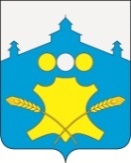 Администрация Холязинского сельсоветаБольшемурашкинского муниципального района Нижегородской областиПОСТАНОВЛЕНИЕ             _15.12.2017 г.                                                                     №  _134О внесении изменений в постановление  администрации Холязинского сельсовета от 31.10.2017 года № 104 «Об утверждении муниципальной программы «Устойчивое развитие сельского поселения Холязинский сельсовет Большемурашкинского муниципального района Нижегородской области на 2018-2020 г.г.»На основании решения сельского Совета Холязинского сельсовета от 15.12.2017 года № 56 «О бюджете Холязинского сельсовета Большемурашкинского муниципального района Нижегородской области на 2018 и на плановый период 2019 и 2020 годов »,  администрация Холязинского сельсовета  постановляет:Внести в постановление  администрации Холязинского сельсовета от 15.12.2017 года № 104 «Об утверждении муниципальной программы «Устойчивое развитие сельского поселения Холязинский сельсовет Большемурашкинского муниципального района Нижегородской области на 2018-2020 г.г.» изменения, изложив Муниципальную программу «Устойчивое развитие сельского поселения Холязинский сельсовет Большемурашкинского муниципального района Нижегородской области на 2018-2020 г.г.» в новой редакции согласно приложению к настоящему постановлению Утвердить прилагаемую муниципальную программу «Устойчивое развитие сельского поселения Холязинский сельсовет Большемурашкинского муниципального района Нижегородской области на 2015-2017 г.г.» в новой редакцииРазместить настоящее постановление на официальном сайте администрации Большемурашкинского муниципального района в разделе  «р.п.Большое Мурашкино и Сельские администрации».Контроль за исполнением настоящего постановления оставляю за собойГлава администрации Холязинского сельсовета	П.А.ДойниковУтвержденапостановлением администрацииХолязинского сельсоветаБольшемурашкинского муниципального районаНижегородской областиот 15.12.2017 г. № 134МУНИЦИПАЛЬНАЯ ПРОГРАММА«Устойчивое  развитие сельского поселения Холязинский сельсовет Большемурашкинского муниципального района Нижегородской области на 2018-2020 гг.»ПАСПОРТ МУНИЦИПАЛЬНОЙ ПРОГРАММЫ«Устойчивое  развитие сельского поселения Холязинский сельсовет Большемурашкинского муниципального района Нижегородской области  на 2018-2020 гг.»Раздел 1. Общая характеристика сферы реализации ПрограммыМуниципальное образование Холязинский сельсовет Большемурашкинского муниципального района Нижегородской области, в существующих границах образовано на основании Закона Нижегородской области «О преобразовании муниципальных образований…» от 27.08.2009г. №146, присвоен статус сельское поселение. Расположено в северной части Большемурашкинского муниципального района. Административным центром сельского поселения Холязинский сельсовет является село Холязино. Расположен в 5 км от районного центра Большое Мурашкино, в 35 км от железнодорожной станции р.п. Бутурлино, в 90 км от областного центра г. Нижний Новгород.Сельское поселение Холязинский	 сельсовет граничит: на севере с территоррией Кстовского муниципального района, на востоке с территориями Лысковского и Княгининского районов, на юге с земельными участками ООО Племзавод «Большемурашкинский» и территорией р.п. Б-Мурашкино, на западе с земельными участками ООО Племзавод «Большемурашкинский» и бывших колхозов «Новая жизнь» и имени «Карла Маркса».Территория муниципального образования Холязинский сельсовет имеет 2 черезполосных участка.Черезполосный участок № 1 расположен в 15 км от р.п. Б-Мурашкино на юг по направлению автодороги Б-Мурашкино-Перевоз. Черезполосный участок № 2 расположен в 10 км от р.п. Б-Мурашкино на восток по направлению автодороги Б-Мурашкино –Княгинино.Вся территория сельского поселения Холязинский сельсовет составляет 22700 га или 22,7 км.кв. Степень плотности населения по поселению составляет 10,4 ч/км.кв.В состав сельского поселения Холязинский сельсовет входят 21 населенный пункт, в том числе с. Холязино, д.  Ключищи, д. Лунево, д. Окинино, с. Мед-Поляна, д. Сысоевка, д. Тыново, с. Ивановское, с. Лубянцы, д. Синцово, с. Шахманово, с. Кишкино, с. Андрейково, д.Б.Курашки, д. Бурныковка, д. Городищи, д. Красненькая, д. Крашово, д. с. Папулово, д.Рамешки, д.Чернуха. Протяженность автомобильных дорог в черте населенных пунктов и подъездов к ним 60,8 км, в том числе асфальтировано 19,8 км, защебенены 4,4 км, грунтовые 36,6 км. В 12 населенных пунктах проведен водопровод протяженностью 30,9 км, в остальных 9 пунктах имеются колодцы, родники.В 7 населенных пунктах имеется газификация с населением 2250 человек или 95,4 % постоянно проживающего основного населения. В муниципальной собственности Холязинского сельсовета имеется 17 газопроводов, из них10 газопроводов передано в аренду. В 10 населенных пунктах функционирует уличное освещение, освещается 14,8 км улиц, работает 236 светильников, такое количество недостаточно для оптимального освещения улиц.На территории сельского поселения расположено 861 хозяйство. В муниципальном образовании Холязинский сельсовет  проживают 2303 человека, в том числе: мужчин - 1107 человек, женщин - 1196 человек,детей и подростков до 18 лет – 313 человекпенсионеров – 676 человектрудоспособного населения – 1314 человекНа 2016 год в поселении 12 населенных пунктов с численностью менее 20 человек. Демографическая ситуация в сельском поселении в целом характеризуется продолжающимся процессом естественной убыли населения, что является следствием превышения числа  умерших над числом родившихся.Основные демографические показателиВ 2016 году уровень рождаемости составил 11,3 человека на 1000 человек населения, что 1,7 % ниже чем в 2014 году.Уровень смертности за последние 3 года увеличился и составил  в 2014 году – 18,5 на 1000 человек, в 2016 году  11,3 на 1000 человек, что на 7,2 % ниже, чем в 2014 году. За последние годы в сельском поселении наблюдается миграционный отток населения. В 2016 году миграция населения по итогам года в целом составила 6,9 человек на 1000 человек населения, а в 2014 году сложилась миграционная прибыль населения и составила 21 человека на 1000 человек  населения сельского поселения.Несмотря на реализацию мероприятий по улучшению демографической ситуации и положительную динамику отдельных показателей, демографическая ситуация в сельском поселении остается сложной, имеет место низкая рождаемость и высокий уровень смертности сельского населения.На территории  сельского поселения Холязинский сельсовет расположены  Администрация Холязинского сельсовета с. Холязино, МУП ЖКХ Холязинского сельсовета с. Холязино, КФХ Рыжов И.А. с. Холязино, ООО ПСХ «Надежда» д. Чернуха, ООО «Суворовское» с. Ивановское, ООО «Медвежья Поляна» с.Мед-Поляна, ИП «Глава КФХ Коженков М.К.» с. Кишкино, ИП «Шамилов д. Чернуха, ИП «Тихомиров» с. Кишкино, филиал МБОУ КСШ детский сад «Светлячок» с. Холязино, филиал МБОУ КСШ детский сад «Теремок» с. Кишкино, филиал МБОУ КСШ детский сад «Рябинка», МБОУ Кишкинская средняя школа с. Кишкино, филиал МБОУ КСШ Холязинская основная школа с. Холязино, филиал  МБОУ КСШ Ивановская начальная школа с. Ивановское, три фельдшерско-акушерских пунктов в селах Холязино, Кишкино,  Ивановское,  3 Дома Культуры, 3 межпоселенческие библиотеки, пять магазинов индивидуальных предпринимателей,  6 продуктовых магазинов Райпо, два кафе,  3 пожарных депо. Почтовые услуги оказывает ФГУП «Почта России», которое представлено 2 отделениями почтовой связи. В настоящее время на территории сельского поселения строится свинокомплекс  с запланированной мощностью 180 тысяч свиней в год.На территории сельского поселения в центре села Холязино располагается парк,  в котором растут разнообразные деревья. На территории поселения имеется футбольное поле, 1  детская площадка.В 2002 году образовано МУП ЖКХ Холязинского сельсовета, учредителем которого является Администрация Холязинского сельсовета. В хозяйственном ведении МУП ЖКХ Холязинского сельсовета находятся очистные сооружения в с. Холязино, водопровод в с.Холязино, д. Лунево, д. Мед-Поляна, канализационные сети в с. Холязино.На основании договоров безвозмездного пользования муниципальным имуществом в организацию переданы жилой фонд, 2 котельные, баня, канализационные сети протяженностью 2,1 км в с. Кишкино, тепловые сети протяженностью 6 км, 9 водонапорных башен, 12 водопроводов, 8 артезианских скважин, для обслуживания этих объектов. В 2011 году была приобретена специальная техника, которая находится в муниципальной собственности Холязинского сельсовета, и передана на основе безвозмездного пользования  в МУП ЖКХ Холязинского сельсовета для использования в работе жилищно-коммунального хозяйства. В настоящее время  в распоряжении МУП ЖКХ Холязинского сельсовета имеется мусоровоз и жижевоз на базе автомобиля ГАЗ-53, экскаватор-погрузчик на базе «Беларус 82» и трактор МТЗ 82. Коммунальные услуги оказывает МУП ЖКХ Холязинского сельсовета на основании договоров. Все жилищно-коммунальные услуги, предоставляемые населению, начисляются согласно утвержденным тарифам. Из-за низкой платежеспособности населения, увеличивается задолженность по оплате услуг ЖКХ.  Полученных денежных средств недостаточно для качественного функционирования ЖКХ. Для содержания котельных требовалисья огромные денежные средства на оплату расходов за газ, электроэнергию, ремонт  устаревшего оборудования и многие другие вопросы. В настоящее время котельные закрыты. Для объектов соцкультбыта построены мини-котельные, а квартиры переведены на индивидуальное отопление. С каждым годом увеличивается кредиторская задолженность. В результате МУП ЖКХ Холязинского сельсовета является убыточным предприятием.В сельском поселении Холязинский сельсовет развивается многоцелевая система дополнительной социальной поддержки отдельных категорий граждан. Социальная поддержка граждан представляет собой систему правовых, экономических, организационных и иных мер, гарантированных государством отдельным категориям населения. Выполнение в полном объеме социальных обязательств государства перед населением, усиление социальной поддержки, обеспечение необходимого объема и качества социальных услуг является приоритетным направлением муниципальной политики в социальной сфере. Развитие социальной сферы сельского поселения Холязинский сельсовет предполагает улучшение благосостояния людей. Меры муниципальной социальной поддержки остаются важнейшим инструментом преодоления негативных последствий социального неравенства и бедности. В рамках социального обеспечения граждан муниципальное образование Холязинский сельсовет предоставляет льготы по уплате земельного налога для отдельных категорий граждан, имеющих постоянное место жительства в сельском поселении, предоставляются льготы по уплате налога на имущество, специалисты сельской администрации оказывают психологическую поддержку жителям, оказавшимся в трудной ситуации. Ежегодно органом местного самоуправления сельского поселения организуются  и проводятся мероприятия в сфере социальной защиты населения, посвященные Дню Победы и Дню пожилого человека.В современных условиях все более актуальными становятся проблемные вопросы, связанные с обеспечением необходимого уровня пожарной безопасности и минимизации потерь вследствие пожаров, являются важными факторами устойчивого социально-экономического развития сельского поселения.Обеспечение первичных мер  пожарной   безопасности  – это условия сохранения жизни и здоровья людей, а также объектов и материальных ценностей от пожаров.Основными причинами возникновения пожаров и гибели людей являются неосторожное обращение с огнем, нарушение правил пожарной безопасности при эксплуатации электроприборов и неисправность печного отопления. Для стабилизации обстановки с пожарами Администрацией Холязинского сельсовета    ведется определенная работа по предупреждению пожаров. В сельском поселении имеются пожарные водоемы  с пирсом, пожарный резервуар, пожарные гидранты, мотопомпы, пожарные машины. Для преодоления негативных тенденций в деле организации борьбы с пожарами необходимы целенаправленные, скоординированные действия органов местного самоуправления, предприятий и организаций поселения.Для создания благоприятных социально-бытовых  условий  проживания населения на территории поселения необходимо решить следующие проблемы:- ремонт и строительство дорог с твердым покрытием;- ремонт дворовых территорий многоквартирных домов;- ремонт памятников  и мемориалов;- ремонт и благоустройство кладбищ;- поддержка уличного освещения; - поддержка ЖКХ;- обеспечение чистоты и порядка на территории сельского поселения;- обеспечение социальной поддержки населения; - обеспечение первичных мер пожарной безопасности. Анализ свидетельствует о небольшом потенциале сельского поселения и  вместе с этим выявляется наличие определенных социально-экономических проблем, сопутствующих нынешнему этапу развития. Проблемы устойчивого социально-экономического развития Холязинского сельского поселения  Большемурашкинского района Нижегородской области и экологически безопасной жизнедеятельности его жителей на современном этапе тесно связаны с решением вопросов охраны и использования земель.В целях эффективного решения проблем требуется реализация мероприятий муниципальной программы «Устойчивое развитие сельского поселения Холязинский сельсовет Большемурашкинского муниципального района Нижегородской области на 2018-2020 г.г.».Прогноз реализации Программы основывается на достижении уровней ее основных показателей. Реализация стратегических приоритетов Программы устойчивого развития сельского поселения Холязинский сельсовет позволит решить наиболее актуальные проблемы сельского поселения, создать благоприятные социально-бытовые условия для проживания населения.Раздел 2. Цели и задачи муниципальной ПрограммыЦелью муниципальной программы является обеспечение устойчивого социально-экономического развития сельского поселения Холязинский сельсовет и благоприятных условий жизнедеятельности его населения. Настоящая цель достигается посредством решения комплекса следующих задач:-  поддержание и улучшение санитарного и эстетического состояния территории проживания населения сельского поселения, охрана и восстановление плодородия земель;-  совершенствование и развитие дорожной сети сельского поселения;- безопасные условия передвижения жителей и транспорта, чистота и порядок на дорогах общего пользования местного значения; 	-  приведение в качественное состояние элементов коммунального хозяйства;- совершенствование системы управления муниципальным имуществом сельского поселения;- обеспечение социальной и политической стабильности в сельском поселении;- обеспечение необходимых условий для реализации полномочий по обеспечению первичных мер пожарной безопасности в границах сельского поселения;- реализация муниципальной политики по достижению целей и задач для устойчивого развития сельского поселения.		    По итогам реализации Программы к концу 2020 года планируется достижение следующих конечных результатов:			- улучшение благоустройства территорий населенных пунктов сельского поселения, оптимизация деятельности в сфере обращения с отходами производства;- улучшение состояния территорий сельских кладбищ;- создание комфортных условий проживания и жизнедеятельности населения;- безопасные условия передвижения жителей и транспорта, чистота и порядок на дорогах общего пользования местного значения;- улучшение системы управления муниципальным имуществом сельского поселения;- повышение уровня пожарной безопасности и обеспечение оптимального реагирования на угрозы возникновения пожаров со стороны населения.Программа реализуется в 2018-2020 годах, программа реализуется в один этап. Показатели конечного результата реализации Программы по годам реализации, показатели конечного и непосредственного результатов подпрограмм представлены в приложении № 1 к Программе.Мероприятия Программы и подпрограмм, сроки, источники и объемы финансирования подлежат ежегодному уточнению с учетом прогнозируемых объемов финансовых ресурсов, достигнутых результатов в предшествующий период реализации Программы.Раздел 3. Обоснование выделения подпрограмм.Для достижения заявленных целей и решения поставленных задач в рамках настоящей муниципальной Программы предусмотрена реализация 7 подпрограмм:Подпрограмма 1 «Благоустройство территории сельского поселения Холязинский сельсовет»  Подпрограмма 2 «Развитие дорожной сети территории сельского поселения Холязинский сельсовет» Подпрограмма 3 «Развитие ЖКХ на  территории сельского поселения Холязинский сельсовет» Подпрограмма 4 «Управление муниципальной собственностью на  территории сельского поселения Холязинский сельсовет» Подпрограмма 5 «Социальная поддержка населения на  территории сельского поселения Холязинский сельсовет»Подпрограмма 6 «Обеспечение первичных мер пожарной безопасности на территории сельского поселения Холязинский сельсовет» Подпрограмма 7 «Организация управления реализацией муниципальной Программы»  Предусмотренные в рамках каждой из подпрограмм системы целей, задач и мероприятий в комплексе наиболее полным образом охватывают весь диапазон приоритетных направлений устойчивого развития и будут способствовать достижению целей и конечных результатов настоящей муниципальной Программы.     Сроки реализации подпрограмм совпадают со сроками реализации Программы в целом, подпрограммы реализуется в один этап.Раздел 4. Ресурсное обеспечение Программы.Предполагаемые объемы финансирования Программы в разрезе источников финансирования по годам реализации представлены в таблице. ТаблицаПредполагаемые объемы финансирования Программытыс. рублейОбъем финансирования  Программы подлежит уточнению в течение периода ее действия с учетом особенностей реализации федеральных, областных программ и мероприятий, на которых она базируется, а также с учетом ежегодного утверждения бюджета на очередной финансовый год и плановый период.Приложение 1 к муниципальной Программе «Устойчивое развитие сельского поселения Холязинский сельсовет Большемурашкинского муниципального района Нижегородской области на 2018-2020 г.г.»Таблица 2.  Перечень мероприятий муниципальной Программы «Устойчивое развитие сельского поселения Холязинский сельсовет Большемурашкинского муниципального района Нижегородской области на 2018-2020 г.г.»Подпрограмма 1 «Благоустройство территории сельского поселения Холязинский сельсовет» Паспорт  подпрограммы 1.Таблица 1.  Раздел 1. Характеристика сферы реализации подпрограммы 1Администрация Холязинского сельсовета Большемурашкинского муниципального района Нижегородской	 области осуществляет свою деятельность в соответствии со статьей 14 Федерального Закона № 131-ФЗ «Об общих принципах организации местного самоуправления Российской Федерации». В этой статье определены вопросы местного значения поселений в части создания благоприятных условий для жизнедеятельности граждан в контексте благоустройства.   Для решения вопросов благоустройства требуется участие и взаимодействие органов местного самоуправления с привлечением населения, предприятий и организаций. Повышение уровня качества проживания граждан является необходимым условием для стабилизации и подъема экономики поселения.	Повышение уровня благоустройства территории стимулирует позитивные тенденции в социально-экономическом развитии муниципального образования и, как следствие, повышение качества жизни населения.	Имеющиеся объекты благоустройства, расположенные на территории поселения, не обеспечивают растущие потребности и  не удовлетворяют современным требованиям, предъявляемым к их качеству, а уровень износа продолжает увеличиваться.	Финансово – экономические   механизмы, обеспечивающие восстановление, ремонт существующих объектов благоустройства, недостаточно эффективны, так как решение проблемы требует комплексного подхода.	Подпрограмма полностью соответствует приоритетам социально-экономического развития сельского поселения на среднесрочную перспективу. Реализация программы направлена на:	- создание условий для улучшения качества жизни населения;	- осуществление мероприятий по обеспечению безопасности жизнедеятельности и сохранения окружающей среды;           - улучшение качественных характеристик земель.	Одной из проблем благоустройства населенных пунктов является негативное отношение жителей к элементам благоустройства: приводятся в неудовлетворительное состояние детские площадки, разрушаются  и разрисовываются фасады зданий, создаются несанкционированные свалки мусора на территориях поселения.	Анализ показывает, что проблема заключается в низком уровне культуры поведения жителей населенных пунктов, в небрежном отношении к окружающим элементам благоустройства.Несмотря на предпринимаемые меры, отдельные домовладения не ухожены, недостаточно занимаются благоустройством и содержанием закрепленных территорий организации, расположенные на территориях населенных пунктов поселения.Для решения проблем по благоустройству населенных пунктов поселения необходимо использовать программно-целевой метод. Комплексное решение проблем окажет положительный эффект на санитарно-эпидемиологическую обстановку, предотвратит угрозу жизни и безопасности граждан, будет способствовать повышению уровня их комфортного проживания.Благоустройство территории включает в себя содержание и ремонт уличного освещения, благоустройство и ремонт ограждения кладбищ, памятников и мемориалов, обеспечение чистоты и порядка территорий сельского поселения. Благоустройством занимается Администрация Холязинского сельсовета, организации и учреждения, жители сельского поселения. Работы по благоустройству населенных пунктов сельского поселения не приобрели пока комплексного, постоянного характера, не переросли в полной мере в плоскость конкретных практических действий. Конкретная деятельность по выходу из сложившейся ситуации, связанная с планированием и организацией работ по вопросам улучшения благоустройства, санитарного состояния территорий сельского поселения, создания комфортных условий проживания населения, по мобилизации финансовых и организационных ресурсов, должна осуществляться в соответствии с настоящей подпрограммой.Данная подпрограмма 1 направлена на повышение уровня комплексного благоустройства территорий  населенных пунктов сельского поселения Холязинский сельсовет.Раздел 2. Цели, задачи, сроки и этапы реализации подпрограммы 1.Основной целью подпрограммы является: Создание условий для организации благоустройства территории сельского поселения. Для достижения поставленной цели необходимо выполнение основной задачи:обеспечение привлекательности сельской местности для комфортного проживания населения, в том числе:- обеспечение чистоты и порядка, а также комфортного и безопасного проживания жителей на территории сельского поселения;- привлечение жителей к участию в решении проблем благоустройства населенных пунктов;- повышение уровня благоустройства территорий кладбищ.Срок реализации подпрограммы 1: 2018-2020 годы, подпрограмма реализуется в один этап.Раздел 3.  Перечень основных мероприятий подпрограммы 1.Таблица 2.  Перечень мероприятий муниципальной подпрограммы «Благоустройство территории сельского поселения Холязинский сельсовет»Раздел 4. Ресурсное обеспечение подпрограммы 1.Предполагаемые объемы финансирования подпрограммы 1 за 2018-2020 годы составит 10107,7 тыс. рублей. Объемы финансирования в разрезе источников финансирования по годам реализации представлены в таблице. Предполагаемые объемы финансирования подпрограммы 1тыс. рублейОбъем финансового обеспечения подпрограммы 1 подлежит ежегодному уточнению при формировании бюджета на очередной финансовый год и плановый период.Раздел 5. Прогноз показателей конечного результатареализации подпрограммы 1.Оценка результативности и социально-экономической эффективности подпрограммы производится на основе использования целевых показателей, выражающих степень выполнения основных мероприятий.Социальный  эффект от реализации подпрограммы 1 выражается в повышении привлекательности поселения, качества жизни населения, создание на территории сельского поселения благоприятных условий для жизни, работы и отдыха.Достижение к 2020 году целевых показателей, предусмотренных подпрограммой 1, позволяет обеспечить содержание в надлежащем качестве объектов благоустройства и повышение привлекательности сельского поселения.Показатели конечного результата реализации подпрограммы 1  могут быть скорректированы при изменении факторов социально-экономического развития. Достижение прогнозируемых показателей конечного результата реализации подпрограммы 1 приведены в следующей таблице.Индикаторы достижения цели и показатели непосредственных результатов подпрограммы 1Подпрограмма 2 «Развитие дорожной сети территории сельского поселения Холязинский сельсовет» Паспорт  подпрограммы 2.Таблица 1. Раздел 1. Характеристика сферы реализации подпрограммы 2Сеть автомобильных дорог местного значения в  сельском поселении  Холязинский сельсовет – один из важнейших элементов транспортно-коммуникационной системы, оказывающей огромное влияние на развитие экономики и социальной сферы в   сельском поселении  Холязинский сельсовет. Между тем состояние автомобильных дорог далеко не в полной мере соответствует экономическим и социальным потребностям общества. Проблема технического состояния автомобильных дорог  не соответствие их требованиям безопасности дорожного движения, строительным нормам и правилам обострилась в последнее время в связи с недостаточным финансированием ремонта существующих автомобильных дорог.Общая протяженность автомобильных дорог составляет 60,3 км, из них асфальтовое покрытие имеет 19,8 км, защебенены 4,4 км, грунтовых дорог 36,1 км. Большая часть автомобильных дорог имеет недостаточную прочность и ровность дорожного покрытия со значительной сеткой трещин и низким коэффициентом сцепления. Наиболее распространенными дефектами асфальтового покрытия автомобильных дорог  являются износ, шелушение, выбоины, трещины. В некоторых населенных пунктах необходимо строить новые дороги. 	Формирование подпрограммы обусловлено рядом причин:- некачественным техническим состоянием автомобильных дорог;- высоким износом дорожного покрытия автомобильных дорог, что приводит к неминуемым аварийным ситуациям, создавая угрозу жизни и здоровью населения.	На основании вышеизложенного и в целях обеспечения безопасности движения автомобильного транспорта и пешеходов по автомобильным дорогам необходимо использование программно-целевого метода решения данной проблемы.	Раздел 2. Цели, задачи, сроки и этапы реализации подпрограммы 2.           Целью подпрограммы является обеспечение безопасности дорожного движения, чистоты и порядка, сохранности автомобильных дорог местного значения на территории сельского поселения Холязинский сельсовет. Цель подпрограммы реализуется посредством решения следующей задачи: содержание дорожного хозяйства сельского поселения Холязинский сельсовет, в том числе улучшение транспортно-эксплуатационного состояния автомобильных дорог местного значения, сокращение числа дорожно-транспортных происшествий, улучшение социальных условий жизни населения.	Срок реализации подпрограммы 2: 2018-2020 годы, подпрограмма реализуется в один этап.Раздел 3. Перечень основных мероприятий подпрограммы 2.Таблица 2.  Перечень мероприятий муниципальной подпрограммы «Развитие дорожной сети территории сельского поселения Холязинский сельсовет»Раздел 4. Ресурсное обеспечение подпрограммы 2.Предполагаемые объемы финансирования подпрограммы 2 за 2018-2020 годы составит 7273,7 тыс. рублей. Объемы финансирования в разрезе источников финансирования по годам реализации представлены в таблице. Предполагаемые объемы финансирования подпрограммы 2тыс. рублейОбъем финансового обеспечения подпрограммы 2 подлежит ежегодному уточнению при формировании бюджета на очередной финансовый год и плановый период.	Раздел 5. Прогноз показателей конечного результатареализации подпрограммы 2.Реализация мероприятий подпрограммы позволит обеспечить безопасность дорожного движения на территории сельского поселения Холязинский сельсовет, безопасные условия передвижения жителей и транспорта, чистоту и порядок на дорогах местного значения.	Оценка результативности и социально-экономической эффективности подпрограммы производится на основе использования целевых показателей, выражающих степень выполнения основных мероприятий.Социальный  эффект от реализации подпрограммы 2 выражается в доли протяженности отремонтированных автомобильных дорог общего пользования местного значения, количестве построенных и введенных в эксплуатацию объектов, в обеспечении чистоты и порядка на дорогах общего пользования местного значения. Достижение к 2020 году целевых показателей, предусмотренных подпрограммой 2, позволяет обеспечить содержание дорожного хозяйства в надлежащем порядке.Показатели конечного результата реализации подпрограммы 2  могут быть скорректированы при изменении факторов социально-экономического развития. Достижение прогнозируемых показателей конечного результата реализации подпрограммы 2 приведены в таблице.Индикаторы достижения цели и показатели непосредственных результатов подпрограммы 2Подпрограмма 3 «Развитие ЖКХ на  территории сельского поселения Холязинский сельсовет» Паспорт  подпрограммы 3.Таблица 1. Раздел 1. Характеристика сферы реализации подпрограммы 3              Основная цель проводимых в России реформ жилищно-коммунального хозяйства — создание комфортных и безопасных условий проживания граждан с соблюдением необходимых санитарных норм и правил, что напрямую зависит  от технического состояния объектов жилищно-коммунальной сферы сельского поселения.Население и организации сельского поселения Холязинский сельсовет в основном обеспечены следующими коммунальными услугами: холодным водоснабжением, теплоснабжением, водоотведением, производится  сбор и вывоз твердых бытовых отходов. Централизованное теплоснабжение , водоснабжение и водоотведение имеется в с.Холязино и с.Кишкино. Перечисленные виды коммунальных услуг оказывает Муниципальное унитарное предприятие жилищно-коммунального хозяйства Холязинского сельсовета на основании заключенных договоров ресурсоснабжения.               МУП ЖКХ Холязинского сельсовета прилагает большие усилия для предоставления качественных услуг. Но существуют огромные финансовые проблемы, возникшие в результате большой задолженности населения за оказанные коммунальные услуги. Денежных средств не хватает на запланированные мероприятия. Одной из главных проблем является изношенность водопроводных сетей. Необходима реконструкция системы водоснабжения, включающая в себя реконструкцию сетей и монтаж оборудования отвечающее энергосберегающим технологиям. Модернизация инфраструктуры коммунального хозяйства сельского поселения Холязинский сельсовет позволит обеспечить предоставление населению качественных услуг по водоснабжению и водоотведению. Энергосбережение и повышение энергетической эффективности жилищно-коммунальной инфраструктуры сельского поселения  предполагает автоматизировать учет потребления коммунальных ресурсов жителями поселения с помощью общедомовых приборов учета потребления электроэнергии и воды.На территории сельского поселения предоставляются услуги по вывозу твердых бытовых отходов. Организованный сбор ТБО на территории поселения осуществляется  по маршрутам согласно установленному  графику  с помощью мусоровоза КО-440.          На основании Закона Нижегородской области «Об организации проведения капитального ремонта общего имущества в многоквартирных домах, расположенных на территории Нижегородской области» № 159-З от 28 ноября 2013 года реализуется региональная программа капитального ремонта общего имущества в многоквартирных домах. В соответствии со статьей 191 Жилищного кодекса Российской Федерации товариществам собственников жилья и управляющим компаниям  необходимо предоставлять меры муниципальной поддержки капитального ремонта в форме и на условиях, предусмотренных соответствующими муниципальными правовыми актами сельского поселения. Проводится информационно-разъяснительная работа среди жителей сельского поселения Холязинский сельсовет о способах формирования и использования фонда капитального ремонта,  что обеспечит реализацию прав и обязанностей собственников жилых помещений по организации капитального ремонта общего имущества в многоквартирных домах, разъясняются преимущества,  порядок и условия перечисления взносов на капитальный ремонт на специальный счет в банке или на счет регионального оператора.  Администрация Холязинского сельсовета организовала жителей многоквартирных домов для проведения собраний жильцов, в результате голосования советом каждого многоквартирного дома был выбран способ формирования фонда капитального ремонта многоквартирных домов и способ перечисления взносов на капитальный ремонт на счет регионального оператора.         Для решения проблем развития жилищно-коммунального хозяйства сельского поселения необходим программный подход, так как без стройной комплексной системы развития коммунального хозяйства сельского поселения Холязинский сельсовет невозможно добиться каких-либо значимых результатов в обеспечении  комфортных условий для деятельности и отдыха жителей сельского поселения. Важна четкая согласованность действий администрации и предприятия, обеспечивающего повышение качества и надежности  оказываемых для жителей коммунальных услуг.	Раздел 2. Цели, задачи, сроки и этапы реализации подпрограммы 3.           Целью подпрограммы является создание комфортных и благоприятных условий жизнедеятельности  населения сельского поселения.           Цель подпрограммы реализуется посредством решения комплекса задач:           Повышение уровня и качества жизни населения в области коммунального хозяйства, приведение в качественное состояние элементов коммунального хозяйства, организация муниципальной поддержки капитального ремонта муниципального имущества в многоквартирных домах на территории сельского поселения	Срок реализации подпрограммы 3: 2018-2020 годы, подпрограмма реализуется в один этап.Раздел 3. Перечень основных мероприятий подпрограммы 3.Таблица 2.  Перечень мероприятий муниципальной подпрограммы 3 «Развитие ЖКХ на территории сельского поселения Холязинский сельсовет»Раздел 4. Ресурсное обеспечение подпрограммы 3.Предполагаемые объемы финансирования подпрограммы 3 за 2018-2020 годы составит 135,6 тыс. рублей. Объемы финансирования в разрезе источников финансирования по годам реализации представлены в таблице. Предполагаемые объемы финансирования подпрограммы 3тыс. рублейОбъем финансового обеспечения подпрограммы 3 подлежит ежегодному уточнению при формировании бюджета на очередной финансовый год и плановый период.	Раздел 5. Прогноз показателей конечного результатареализации подпрограммы 3.Реализация мероприятий подпрограммы позволит обеспечить улучшение отдельных элементов жилищно-коммунального хозяйства сельского поселения Холязинский сельсовет, улучшение качества предоставляемых коммунальных услуг в соответствии с необходимыми требованиями, снижение возможности возникновения аварийных и чрезвычайных ситуаций  на объектах жилищно-коммунальной инфраструктуры.	Оценка результативности и социально-экономической эффективности подпрограммы производится на основе использования целевых показателей, выражающих степень выполнения основных мероприятий.Социальный  эффект от реализации подпрограммы 3 выражается в обеспечении финансирования по вопросам расчетов в отношении муниципального жилищного фонда, обеспечение финансовой поддержки в виде взносов на капитальный ремонт муниципального жилья сельского поселения.Показатели конечного результата реализации подпрограммы 3  могут быть скорректированы при изменении факторов социально-экономического развития. Достижение прогнозируемых показателей конечного результата реализации подпрограммы 3 приведены в таблице.Индикаторы достижения цели и показатели непосредственных результатов подпрограммы 3Подпрограмма 4 «Управление муниципальной собственностью на  территории сельского поселения Холязинский сельсовет» Паспорт  подпрограммы 4.Таблица 1.  Раздел 1. Характеристика сферы реализации подпрограммы 4Управление и распоряжение имуществом Холязинского сельсовета осуществляется в рамках полномочий органов местного самоуправления муниципального образования Холязинский сельсовет Большемурашкинского муниципального района Нижегородской области в соответствии со ст.15 Федерального закона N 131-ФЗ "Об общих принципах организации местного самоуправления в Российской Федерации", решением сельского Совета Холязинского сельсовета Большемурашкинского муниципального района от 15.02.2012 № 3 "Об утверждении Положения об осуществлении права муниципальной собственности Холязинского сельсовета Большемурашкинского  муниципального района Нижегородской области". Под муниципальным имуществом понимается имущество, находящееся в собственности муниципального образования и закрепленное на праве хозяйственного ведения за муниципальными предприятиями, на праве оперативного управления за муниципальными учреждениями, органами местного самоуправления, имущество муниципальной имущественной казны, в том числе находящиеся в муниципальной собственности земельные участки.По состоянию на 01.07.2017 в  реестр имущества муниципальной собственности Холязинского сельсовета  Большемурашкинского муниципального района включены: -  141 объект недвижимости,  - 36 земельных участков,  - 203 объектов движимого имущества,           - 1 муниципальное предприятие, учредителем которого выступает администрация Холязинского сельсовета. Для оптимизации состава муниципального имущества и возможности вовлечения объектов муниципальной имущественной казны в хозяйственный оборот (приватизация, сдача в аренду, передача в хозяйственное ведение, оперативное управление) необходимо наличие технического плана, кадастрового паспорта на объект недвижимого имущества. Кроме того, должна быть осуществлена государственная регистрация права муниципальной собственности на объекты недвижимости.Муниципальная подпрограмма направлена на комплексное решение вопросов оптимизации структуры муниципальной собственности Холязинского сельсовета, совершенствование системы учета объектов муниципальной собственности Холязинского сельсовета, повышение эффективности использования объектов недвижимости и земельных участков, находящихся в муниципальной собственности района, вовлечение их в хозяйственный оборот. В сфере управления и распоряжения муниципальными земельными участками проблемными факторами являются: наличие объектов  недвижимости, закрепленных  на праве хозяйственного ведения или на праве оперативного управления, и земельных участков, разграниченных в муниципальную собственность, в отношении которых не осуществлен кадастровый учёт; наличие объектов недвижимости, в отношении которых не зарегистрировано право собственности муниципального образования Холязинский сельсовет Большемурашкинского муниципального района.Негативное влияние на реализацию муниципальной подпрограммы может также оказать недостаточное финансирование муниципальной подпрограммы из местного бюджета, а также нестабильная экономическая ситуация в районе.Раздел 2. Цели, задачи, сроки и этапы реализации подпрограммы 4.Целью программы является повышение эффективности управления и распоряжения муниципальным имуществом сельского поселения Холязинский сельсовет.Достижение указанной цели осуществляется посредством решения следующих задач: совершенствование учета муниципального имущества, качественное развитие процесса регистрации муниципальной собственности.	Срок реализации подпрограммы 4: 2018-2020 годы, подпрограмма реализуется в один этап.Раздел 3. Перечень основных мероприятий подпрограммы 4.Таблица 2.  Перечень мероприятий муниципальной подпрограммы 4 «Управление муниципальной собственностью в сельском поселении Холязинский сельсовет»Раздел 4. Ресурсное обеспечение подпрограммы 4.Предполагаемые объемы финансирования подпрограммы 4 за 2018-2020 годы составит 916,6 тыс. рублей. Объемы финансирования в разрезе источников финансирования по годам реализации представлены в таблице. Предполагаемые объемы финансирования подпрограммы 4тыс. рублей    Объем финансового обеспечения подпрограммы 4 подлежит ежегодному уточнению при формировании бюджета на очередной финансовый год и плановый период.	Раздел 5. Прогноз показателей конечного результатареализации подпрограммы 4.     Реализация мероприятий подпрограммы позволит повысить эффективность управления и распоряжения муниципальным имуществом сельского поселения.	Оценка результативности и социально-экономической эффективности подпрограммы производится на основе использования целевых показателей, выражающих степень выполнения основных мероприятий.Показатели конечного результата реализации подпрограммы 4  могут быть скорректированы при изменении факторов социально-экономического развития. Достижение прогнозируемых показателей конечного результата реализации подпрограммы 4 приведены в таблице.Индикаторы достижения цели и показатели непосредственных результатов подпрограммы 4Подпрограмма 5 «Социальная поддержка населения на  территории сельского поселения Холязинский сельсовет» Паспорт  подпрограммы 5.Таблица 1.  Раздел 1. Характеристика сферы реализации подпрограммы 5              Уровень и качество пенсионного обеспечения – важная составляющая экономического и социального положения страны.Тем не менее, доходы пенсионеров хронически отстают от постоянно растущего уровня цен, и основной проблемой пенсионного обеспечения на данном этапе является низкий уровень как абсолютных, так и относительных размеров пенсий при достаточно высоком тарифе страховых взносов, уплачиваемых на цели пенсионного обеспечения.Увеличение расходов на оплату коммунальных услуг и приобретение лекарственных препаратов, привело к снижению жизненного уровня наименее социально защищенных слоев населения. Под руководством Управления социальной защиты населения Большемурашкинского района в трех населенных пунктах сельского поселения Холязинский сельсовет работают три специалиста. Они осуществляют прием жителей по вопросам социальной поддержки и оказания социальных услуг. В перечень услуг, оказываемых работниками управления социальной защиты, входят: услуги, предоставляемые отделением социально-бытового обслуживания на дому, в том числе: покупка продуктов, помощь в приеме пищи, стирка вещей, уборка в доме, доставка воды, ремонт жилого помещения, содействие в оплате коммунальных услуг и других расходов, осуществление подписки, сопровождение вне дома; социально - бытовые услуги, в том числе: содействие в получении медицинской помощи, предоставление  транспорта, организация услуг сиделки, получение путевки на санаторно-курортное лечение, обеспечение слуховым аппаратом; социально-психологические услуги по оказанию психологической помощи;  социально-правовые услуги, в том числе содействие в оформлении документов, получение медицинских полисов, получение по доверенности различных вкладов,  в сборе документов для назначения социальных выплат, в получении юридической помощи; социально-экономические услуги, в том числе содействие в оказании материальной помощи, в трудоустройстве, консультации по вопросам самообеспечения. Многие другие вопросы решаются на уровне специалистов администрации Холязинского сельсовета. Ежегодно проходит организация  мероприятий в сфере социальной защиты населения, посвященных знаменательным событиям. К  таким  мероприятиям относятся празднование   Дня Победы, Дня пожилого человека,  в рамках которого организуется концертная программа, праздничные встречи для инвалидов и участников Великой Отечественной войны, ветеранов труда и тружеников тыла, проживающих на территории сельского поселения; возложение венков и корзин к постаментам памятников и мемориалов; вручение продовольственных наборов участникам ВОВ, труженикам тыла и  ветеранам труда.   Решение вышеизложенных задач в рамках муниципальной подпрограммы позволитобеспечить социальную и политическую стабильности в сельском поселении.Раздел 2. Цели, задачи, сроки и этапы реализации подпрограммы 5.           Целью подпрограммы является обеспечение социальной и политической стабильности в сельском поселении Холязинский сельсовет.           Цель подпрограммы реализуется посредством решения следующей задачи:            организация мероприятий в сфере социальной защиты населения, посвященных знаменательным событиям и памятным датам, в том числе:- создание необходимых условий для реализации прав граждан в области социальной защиты населения и обеспечение развития системы социальной защиты населения;- повышение уровня и качества жизни граждан на территории сельского поселения;- повышение качества жизни отдельных категорий граждан за счет предоставления дополнительных мер социальной поддержки;- организация мероприятий в сфере социальной защиты населения, посвященных знаменательным событиям и памятным датам.  	Срок реализации подпрограммы 5: 2018-2020 годы, подпрограмма реализуется в один этап.                                                               Раздел 3. Перечень основных мероприятий подпрограммы 5.Таблица 2.  Перечень мероприятий муниципальной подпрограммы 5 «Социальная поддержка населения на территории сельского поселения Холязинский сельсовет»                                     Раздел 4. Ресурсное обеспечение подпрограммы 5.Предполагаемые объемы финансирования подпрограммы 5 за 2018-2020 годы составит 78,6 тыс. рублей. Объемы финансирования в разрезе источников финансирования по годам реализации представлены в таблице. Предполагаемые объемы финансирования подпрограммы 5тыс. рублейОбъем финансового обеспечения подпрограммы 5 подлежит ежегодному уточнению при формировании бюджета на очередной финансовый год и плановый период.	Раздел 5. Прогноз показателей конечного результатареализации подпрограммы 5.Реализация мероприятий подпрограммы позволит обеспечить дополнительную социальную поддержку жителей сельского поселения Холязинский сельсовет, в том числе социальную защищенность жителей, проживающих на территории сельского поселения, поддержку и содействие социальной адаптации жителей, попавших в трудную жизненную ситуацию или находящихся в социально опасном положении.	Оценка результативности и социально-экономической эффективности подпрограммы производится на основе использования целевых показателей, выражающих степень выполнения основных мероприятий.Показатели конечного результата реализации подпрограммы 5  могут быть скорректированы при изменении факторов социально-экономического развития. Достижение прогнозируемых показателей конечного результата реализации подпрограммы 5 приведены в таблице.Индикаторы достижения цели и показатели непосредственных результатов подпрограммы 5Подпрограмма 6 «Обеспечение первичных мер пожарной безопасности на  территории сельского поселения Холязинский сельсовет» Паспорт  подпрограммы 6.Таблица 1.  Раздел 1. Характеристика сферы реализации подпрограммы 6    Обеспечение необходимого уровня пожарной безопасности и минимизации потерь вследствие пожаров являются важными факторами устойчивого социально-экономического развития сельского поселения. Основными причинами возникновения пожаров и гибели людей являются неосторожное обращение с огнем, нарушение правил пожарной безопасности при эксплуатации электроприборов и неисправность печного отопления. Для стабилизации обстановки с пожарами Администрацией Холязинского сельсовета ведется определенная работа по предупреждению пожаров: проводится корректировка нормативных документов, руководящих и планирующих документов по вопросам обеспечения пожарной безопасности; проводятся совещания с  руководителями объектов и ответственными за пожарную безопасность по вопросам обеспечения пожарной безопасности. Вместе с тем подавляющая часть населения не имеет четкого представления о реальной опасности пожаров, поскольку система мер по противопожарной пропаганде и обучению мерам пожарной безопасности недостаточна. Материальные потери от пожаров исчисляются сотнями тысяч рублей. Основная часть пожаров происходит в деревянном жилищном фонде. Требуется рассмотрение и внедрение новых способов и форм обучения населения мерам пожарной безопасности, а также  приведение в надлежащее состояние территории в соответствии с правилами пожарной безопасности. Для преодоления негативных тенденций в деле организации борьбы с пожарами необходимы целенаправленные, скоординированные действия органов местного самоуправления, предприятий и организаций сельского поселения. Решение вышеизложенных задач в рамках муниципальной подпрограммы позволитповысить уровень пожарной безопасности в границах населенных пунктов сельского поселения.Раздел 2. Цели, задачи, сроки и этапы реализации подпрограммы 6.           Целью подпрограммы является обеспечение необходимых условий для реализации полномочий по обеспечению первичных мер пожарной безопасности в границах сельского поселения.           Цель подпрограммы реализуется посредством решения следующих задач: - создание системы организационных и практических мер по предупреждению пожаров в границах населенных пунктов Холязинского сельского поселения;- повышение   противопожарной    устойчивости    на   объектах    с    массовым пребыванием людей и в жилом секторе;- совершенствование противопожарной пропаганды при использовании средств массовой информации, наглядной агитации, листовок и памяток, личных бесед с гражданами о правилах пожарной безопасности в быту, достижение в этом направлении стопроцентного охвата населения;- профилактика и предупреждение возникновения пожаров в границах населенных пунктов Холязинского сельского поселения.	Срок реализации подпрограммы 6: 2018-2020 годы, подпрограмма реализуется в один этап.                                                               Раздел 3. Перечень основных мероприятий подпрограммы 6.Таблица 2.  Перечень мероприятий муниципальной подпрограммы 6 «Обеспечение  первичных мер пожарной безопасности на территории сельского поселения Холязинский сельсовет»                                     Раздел 4. Ресурсное обеспечение подпрограммы 6.Предполагаемые объемы финансирования подпрограммы 6 за 2018-2020 годы составит 9618,6 тыс. рублей. Объемы финансирования в разрезе источников финансирования по годам реализации представлены в таблице. Предполагаемые объемы финансирования подпрограммы 6тыс. рублейОбъем финансового обеспечения подпрограммы 6 подлежит ежегодному уточнению при формировании бюджета на очередной финансовый год и плановый период.	Раздел 5. Прогноз показателей конечного результатареализации подпрограммы 6.Реализация мероприятий подпрограммы позволит укрепить пожарную безопасность территории сельского поселения, снизить количество пожаров за счет качественного обеспечения органами местного самоуправления первичных мер пожарной безопасности, повысить уровень грамотности и информированности населения в вопросах соблюдения пожарной безопасности.	Оценка результативности и социально-экономической эффективности подпрограммы производится на основе использования целевых показателей, выражающих степень выполнения основных мероприятий.Показатели конечного результата реализации подпрограммы 6  могут быть скорректированы при изменении факторов социально-экономического развития. Достижение прогнозируемых показателей конечного результата реализации подпрограммы 6 приведены в таблице.Индикаторы достижения цели и показатели непосредственных результатов подпрограммы 6Подпрограмма 7 «Организация управления реализацией муниципальной Программы»Паспорт  подпрограммы 7.Таблица 1.  Раздел 1. Характеристика сферы реализации подпрограммы 7Подпрограмма направлена на формирование и развитие обеспечивающих механизмов реализации муниципальной Программы. В рамках подпрограммы будут созданы условия, существенно повышающие эффективность выполнения как отдельных проектов и мероприятий, так и муниципальной Программы в целом.Функции организационно-технического и информационно-аналитического обеспечения реализации муниципальной программы осуществляет администрация Холязинского сельсовета.Администрация Холязинского сельсовета в рамках настоящей подпрограммы обеспечивает:- сбор и систематизацию аналитической информации о реализации мероприятий муниципальной Программы;- мониторинг отдельных мероприятий, подпрограмм и муниципальной Программы в целом;- подготовку отчета о ходе реализации и об оценке эффективности муниципальной Программы.Данная подпрограмма объединяет мероприятия обеспечивающего характера, направленные на создание условий для эффективной реализации всех подпрограмм настоящей муниципальной Программы.Мероприятия подпрограммы предусматривают финансовое обеспечение за счет средств бюджета  Холязинского сельсовета соответствующих видов расходов  на:- обеспечение деятельности органов местного самоуправления;- обеспечение выполнения других расходных обязательств бюджета Холязинского сельсовета;Раздел 2. Цели, задачи, сроки и этапы реализации подпрограммы 7.Целью подпрограммы является обеспечение реализации муниципальной программы «Устойчивое развитие сельского поселения Холязинский сельсовет Большемурашкинского муниципального района Нижегородской области на 2018-2020 гг.» Задача подпрограммы - обеспечение условий для реализации муниципальной программы «Устойчивое развитие сельского поселения Холязинский сельсовет Большемурашкинского муниципального района Нижегородской области на 2018-2020 гг	Срок реализации подпрограммы 7: 2018-2020 годы, подпрограмма реализуется в один этап.Раздел 3. Перечень основных мероприятий подпрограммы 7.Таблица 2.  Перечень мероприятий муниципальной подпрограммы 7 «Организация управления реализацией муниципальной Программы»Раздел 4. Ресурсное обеспечение подпрограммы 7.Предполагаемые объемы финансирования подпрограммы 7 за 2018-2020 годы составит 6350,9 тыс. рублей. Объемы финансирования в разрезе источников финансирования по годам реализации представлены в таблице. Предполагаемые объемы финансирования подпрограммы 7тыс. рублейОбъем финансового обеспечения подпрограммы 7 подлежит ежегодному уточнению при формировании бюджета на очередной финансовый год и плановый период.	Раздел 5. Прогноз показателей конечного результатареализации подпрограммы 7.         Реализация мероприятий подпрограммы позволит обеспечить создание эффективной системы планирования и управления реализацией мероприятий муниципальной Программы, обеспечение эффективного и целенаправленного расходования бюджетных средств.	       Оценка результативности и социально-экономической эффективности подпрограммы производится на основе использования целевых показателей, выражающих степень выполнения основных мероприятий.Показатели конечного результата реализации подпрограммы 7  могут быть скорректированы при изменении факторов социально-экономического развития. Достижение прогнозируемых показателей конечного результата реализации подпрограммы 7  приведены в таблице.Индикаторы достижения цели и показатели непосредственных результатов подпрограммы 7Наименование ПрограммыМуниципальная программа «Устойчивое развитие сельского поселения Холязинский сельсовет Большемурашкинского муниципального района Нижегородской области на 2018-2020 гг.» (далее − Программа)Муниципальная программа «Устойчивое развитие сельского поселения Холязинский сельсовет Большемурашкинского муниципального района Нижегородской области на 2018-2020 гг.» (далее − Программа)Муниципальная программа «Устойчивое развитие сельского поселения Холязинский сельсовет Большемурашкинского муниципального района Нижегородской области на 2018-2020 гг.» (далее − Программа)Муниципальная программа «Устойчивое развитие сельского поселения Холязинский сельсовет Большемурашкинского муниципального района Нижегородской области на 2018-2020 гг.» (далее − Программа)Муниципальная программа «Устойчивое развитие сельского поселения Холязинский сельсовет Большемурашкинского муниципального района Нижегородской области на 2018-2020 гг.» (далее − Программа)Муниципальная программа «Устойчивое развитие сельского поселения Холязинский сельсовет Большемурашкинского муниципального района Нижегородской области на 2018-2020 гг.» (далее − Программа)Муниципальный заказчик-координатор ПрограммыАдминистрация Холязинского сельсовета Большемурашкинского муниципального района Нижегородской области, ответственное лицо специалист 1 категории Глухарева Галина Александровна  Администрация Холязинского сельсовета Большемурашкинского муниципального района Нижегородской области, ответственное лицо специалист 1 категории Глухарева Галина Александровна  Администрация Холязинского сельсовета Большемурашкинского муниципального района Нижегородской области, ответственное лицо специалист 1 категории Глухарева Галина Александровна  Администрация Холязинского сельсовета Большемурашкинского муниципального района Нижегородской области, ответственное лицо специалист 1 категории Глухарева Галина Александровна  Администрация Холязинского сельсовета Большемурашкинского муниципального района Нижегородской области, ответственное лицо специалист 1 категории Глухарева Галина Александровна  Администрация Холязинского сельсовета Большемурашкинского муниципального района Нижегородской области, ответственное лицо специалист 1 категории Глухарева Галина Александровна  Соисполнители ПрограммыотсутствуютотсутствуютотсутствуютотсутствуютотсутствуютотсутствуютПодпрограммы Программы«Благоустройство территории сельского поселения Холязинский сельсовет ».«Развитие дорожной сети территории сельского поселения Холязинский сельсовет». «Развитие ЖКХ на территории сельского поселения Холязинский сельсовет».«Управление муниципальной собственностью в сельском поселении Холязинский сельсовет».«Социальная поддержка населения на территории сельского поселения Холязинский сельсовет». «Обеспечение первичных мер пожарной безопасности на территории сельского поселения Холязинский сельсовет».«Организация управления реализацией муниципальной Программы».«Благоустройство территории сельского поселения Холязинский сельсовет ».«Развитие дорожной сети территории сельского поселения Холязинский сельсовет». «Развитие ЖКХ на территории сельского поселения Холязинский сельсовет».«Управление муниципальной собственностью в сельском поселении Холязинский сельсовет».«Социальная поддержка населения на территории сельского поселения Холязинский сельсовет». «Обеспечение первичных мер пожарной безопасности на территории сельского поселения Холязинский сельсовет».«Организация управления реализацией муниципальной Программы».«Благоустройство территории сельского поселения Холязинский сельсовет ».«Развитие дорожной сети территории сельского поселения Холязинский сельсовет». «Развитие ЖКХ на территории сельского поселения Холязинский сельсовет».«Управление муниципальной собственностью в сельском поселении Холязинский сельсовет».«Социальная поддержка населения на территории сельского поселения Холязинский сельсовет». «Обеспечение первичных мер пожарной безопасности на территории сельского поселения Холязинский сельсовет».«Организация управления реализацией муниципальной Программы».«Благоустройство территории сельского поселения Холязинский сельсовет ».«Развитие дорожной сети территории сельского поселения Холязинский сельсовет». «Развитие ЖКХ на территории сельского поселения Холязинский сельсовет».«Управление муниципальной собственностью в сельском поселении Холязинский сельсовет».«Социальная поддержка населения на территории сельского поселения Холязинский сельсовет». «Обеспечение первичных мер пожарной безопасности на территории сельского поселения Холязинский сельсовет».«Организация управления реализацией муниципальной Программы».«Благоустройство территории сельского поселения Холязинский сельсовет ».«Развитие дорожной сети территории сельского поселения Холязинский сельсовет». «Развитие ЖКХ на территории сельского поселения Холязинский сельсовет».«Управление муниципальной собственностью в сельском поселении Холязинский сельсовет».«Социальная поддержка населения на территории сельского поселения Холязинский сельсовет». «Обеспечение первичных мер пожарной безопасности на территории сельского поселения Холязинский сельсовет».«Организация управления реализацией муниципальной Программы».«Благоустройство территории сельского поселения Холязинский сельсовет ».«Развитие дорожной сети территории сельского поселения Холязинский сельсовет». «Развитие ЖКХ на территории сельского поселения Холязинский сельсовет».«Управление муниципальной собственностью в сельском поселении Холязинский сельсовет».«Социальная поддержка населения на территории сельского поселения Холязинский сельсовет». «Обеспечение первичных мер пожарной безопасности на территории сельского поселения Холязинский сельсовет».«Организация управления реализацией муниципальной Программы».Цель ПрограммыОбеспечение устойчивого и стабильного социально-экономического развития сельского поселения Холязинский сельсовет Большемурашкинского муниципального района Нижегородской области и благоприятных условий жизнедеятельности его населения.Обеспечение устойчивого и стабильного социально-экономического развития сельского поселения Холязинский сельсовет Большемурашкинского муниципального района Нижегородской области и благоприятных условий жизнедеятельности его населения.Обеспечение устойчивого и стабильного социально-экономического развития сельского поселения Холязинский сельсовет Большемурашкинского муниципального района Нижегородской области и благоприятных условий жизнедеятельности его населения.Обеспечение устойчивого и стабильного социально-экономического развития сельского поселения Холязинский сельсовет Большемурашкинского муниципального района Нижегородской области и благоприятных условий жизнедеятельности его населения.Обеспечение устойчивого и стабильного социально-экономического развития сельского поселения Холязинский сельсовет Большемурашкинского муниципального района Нижегородской области и благоприятных условий жизнедеятельности его населения.Обеспечение устойчивого и стабильного социально-экономического развития сельского поселения Холязинский сельсовет Большемурашкинского муниципального района Нижегородской области и благоприятных условий жизнедеятельности его населения.Задачи ПрограммыЗадача 1. Поддержание и улучшение санитарного и эстетического состояния территории проживания населения сельского поселения.Задача 2. Совершенствование и развитие дорожной сети сельского поселения.Задача 3. Приведение в качественное состояние элементов коммунального хозяйства в сельском поселении. Задача 4. Совершенствование  системы управления муниципальным имуществом  сельского поселения. Задача 5. Обеспечение социальной и политической стабильности в  сельском поселении. Задача 6. Обеспечение необходимых условий для реализации полномочий по обеспечению первичных мер пожарной безопасности в границах сельского поселения.Задача 7. Реализация муниципальной политики по достижению целей и задач устойчивого развития сельского поселения.Задача 1. Поддержание и улучшение санитарного и эстетического состояния территории проживания населения сельского поселения.Задача 2. Совершенствование и развитие дорожной сети сельского поселения.Задача 3. Приведение в качественное состояние элементов коммунального хозяйства в сельском поселении. Задача 4. Совершенствование  системы управления муниципальным имуществом  сельского поселения. Задача 5. Обеспечение социальной и политической стабильности в  сельском поселении. Задача 6. Обеспечение необходимых условий для реализации полномочий по обеспечению первичных мер пожарной безопасности в границах сельского поселения.Задача 7. Реализация муниципальной политики по достижению целей и задач устойчивого развития сельского поселения.Задача 1. Поддержание и улучшение санитарного и эстетического состояния территории проживания населения сельского поселения.Задача 2. Совершенствование и развитие дорожной сети сельского поселения.Задача 3. Приведение в качественное состояние элементов коммунального хозяйства в сельском поселении. Задача 4. Совершенствование  системы управления муниципальным имуществом  сельского поселения. Задача 5. Обеспечение социальной и политической стабильности в  сельском поселении. Задача 6. Обеспечение необходимых условий для реализации полномочий по обеспечению первичных мер пожарной безопасности в границах сельского поселения.Задача 7. Реализация муниципальной политики по достижению целей и задач устойчивого развития сельского поселения.Задача 1. Поддержание и улучшение санитарного и эстетического состояния территории проживания населения сельского поселения.Задача 2. Совершенствование и развитие дорожной сети сельского поселения.Задача 3. Приведение в качественное состояние элементов коммунального хозяйства в сельском поселении. Задача 4. Совершенствование  системы управления муниципальным имуществом  сельского поселения. Задача 5. Обеспечение социальной и политической стабильности в  сельском поселении. Задача 6. Обеспечение необходимых условий для реализации полномочий по обеспечению первичных мер пожарной безопасности в границах сельского поселения.Задача 7. Реализация муниципальной политики по достижению целей и задач устойчивого развития сельского поселения.Задача 1. Поддержание и улучшение санитарного и эстетического состояния территории проживания населения сельского поселения.Задача 2. Совершенствование и развитие дорожной сети сельского поселения.Задача 3. Приведение в качественное состояние элементов коммунального хозяйства в сельском поселении. Задача 4. Совершенствование  системы управления муниципальным имуществом  сельского поселения. Задача 5. Обеспечение социальной и политической стабильности в  сельском поселении. Задача 6. Обеспечение необходимых условий для реализации полномочий по обеспечению первичных мер пожарной безопасности в границах сельского поселения.Задача 7. Реализация муниципальной политики по достижению целей и задач устойчивого развития сельского поселения.Задача 1. Поддержание и улучшение санитарного и эстетического состояния территории проживания населения сельского поселения.Задача 2. Совершенствование и развитие дорожной сети сельского поселения.Задача 3. Приведение в качественное состояние элементов коммунального хозяйства в сельском поселении. Задача 4. Совершенствование  системы управления муниципальным имуществом  сельского поселения. Задача 5. Обеспечение социальной и политической стабильности в  сельском поселении. Задача 6. Обеспечение необходимых условий для реализации полномочий по обеспечению первичных мер пожарной безопасности в границах сельского поселения.Задача 7. Реализация муниципальной политики по достижению целей и задач устойчивого развития сельского поселения.Сроки реализации Программы2018-2020 годы    Программа реализуется в один этап    2018-2020 годы    Программа реализуется в один этап    2018-2020 годы    Программа реализуется в один этап    2018-2020 годы    Программа реализуется в один этап    2018-2020 годы    Программа реализуется в один этап    2018-2020 годы    Программа реализуется в один этап    Объемы бюджетных ассигнований Программы за счет средств местного бюджета (в разбивке по подпрограммам)Финансовое обеспечение реализации Программы будет осуществляться за счет средств бюджета Холязинского сельсовета.Финансовое обеспечение реализации Программы будет осуществляться за счет средств бюджета Холязинского сельсовета.Финансовое обеспечение реализации Программы будет осуществляться за счет средств бюджета Холязинского сельсовета.Финансовое обеспечение реализации Программы будет осуществляться за счет средств бюджета Холязинского сельсовета.Финансовое обеспечение реализации Программы будет осуществляться за счет средств бюджета Холязинского сельсовета.Финансовое обеспечение реализации Программы будет осуществляться за счет средств бюджета Холязинского сельсовета.Объемы бюджетных ассигнований Программы за счет средств местного бюджета (в разбивке по подпрограммам)2018 тыс. рублей2018 тыс. рублей2019тыс. рублей2020тыс. рублейВсего, тыс. рублейОбъемы бюджетных ассигнований Программы за счет средств местного бюджета (в разбивке по подпрограммам)Подпрограмма 11798,01798,03898,44411,210107,6Объемы бюджетных ассигнований Программы за счет средств местного бюджета (в разбивке по подпрограммам)Подпрограмма 22217,22217,22470,62585,97273,7Объемы бюджетных ассигнований Программы за счет средств местного бюджета (в разбивке по подпрограммам)Подпрограмма 345,245,245,245,2135,6Объемы бюджетных ассигнований Программы за счет средств местного бюджета (в разбивке по подпрограммам)Подпрограмма 4332,2332,2292,2292,2916,6Объемы бюджетных ассигнований Программы за счет средств местного бюджета (в разбивке по подпрограммам)Подпрограмма 526,226,226,226,278,6Объемы бюджетных ассигнований Программы за счет средств местного бюджета (в разбивке по подпрограммам)Подпрограмма 63137,73137,73205,33275,69618,6Объемы бюджетных ассигнований Программы за счет средств местного бюджета (в разбивке по подпрограммам)Подпрограмма 72093,72093,72093,92163,36350,9Объемы бюджетных ассигнований Программы за счет средств местного бюджета (в разбивке по подпрограммам)ИТОГО9650,29650,212031,812799,634481,6Объемы бюджетных ассигнований Программы за счет средств местного бюджета (в разбивке по подпрограммам)Объемы финансирования Программы могут корректироваться в соответствии с финансовыми возможностями местного бюджета на соответствующий финансовый годОбъемы финансирования Программы могут корректироваться в соответствии с финансовыми возможностями местного бюджета на соответствующий финансовый годОбъемы финансирования Программы могут корректироваться в соответствии с финансовыми возможностями местного бюджета на соответствующий финансовый годОбъемы финансирования Программы могут корректироваться в соответствии с финансовыми возможностями местного бюджета на соответствующий финансовый годОбъемы финансирования Программы могут корректироваться в соответствии с финансовыми возможностями местного бюджета на соответствующий финансовый годОбъемы финансирования Программы могут корректироваться в соответствии с финансовыми возможностями местного бюджета на соответствующий финансовый годОбъемы и источники финансирования в целом по Программе, в том числе с разбивкой по источникам и по годамОбщий объем финансовых средств, необходимых для реализации Программы представлен в следующей таблице:Общий объем финансовых средств, необходимых для реализации Программы представлен в следующей таблице:Общий объем финансовых средств, необходимых для реализации Программы представлен в следующей таблице:Общий объем финансовых средств, необходимых для реализации Программы представлен в следующей таблице:Общий объем финансовых средств, необходимых для реализации Программы представлен в следующей таблице:Общий объем финансовых средств, необходимых для реализации Программы представлен в следующей таблице:Объемы и источники финансирования в целом по Программе, в том числе с разбивкой по источникам и по годамНаименование источников2018 тыс.рублей2019 тыс.рублей2019 тыс.рублей2020 тыс.рублейВсего, тыс.рублейОбъемы и источники финансирования в целом по Программе, в том числе с разбивкой по источникам и по годамМестный бюджет9650,212031,812031,812799,734481,6Объемы и источники финансирования в целом по Программе, в том числе с разбивкой по источникам и по годамОбластной бюджет00000Объемы и источники финансирования в целом по Программе, в том числе с разбивкой по источникам и по годамВнебюджетные фонды00000Объемы и источники финансирования в целом по Программе, в том числе с разбивкой по источникам и по годамПрочие источники00000Объемы и источники финансирования в целом по Программе, в том числе с разбивкой по источникам и по годамИндикаторы достижения цели и показатели непосредственных результатовРеализация мероприятий подпрограмм и Программы  в  целом в полном объеме  в соответствии с индикаторами указанными в подпрограммах 1, 2, 3, 4, 5, 6,7.Реализация мероприятий подпрограмм и Программы  в  целом в полном объеме  в соответствии с индикаторами указанными в подпрограммах 1, 2, 3, 4, 5, 6,7.Реализация мероприятий подпрограмм и Программы  в  целом в полном объеме  в соответствии с индикаторами указанными в подпрограммах 1, 2, 3, 4, 5, 6,7.Реализация мероприятий подпрограмм и Программы  в  целом в полном объеме  в соответствии с индикаторами указанными в подпрограммах 1, 2, 3, 4, 5, 6,7.Реализация мероприятий подпрограмм и Программы  в  целом в полном объеме  в соответствии с индикаторами указанными в подпрограммах 1, 2, 3, 4, 5, 6,7.Реализация мероприятий подпрограмм и Программы  в  целом в полном объеме  в соответствии с индикаторами указанными в подпрограммах 1, 2, 3, 4, 5, 6,7.№ п/пНаименование показателя2014 год2015 год2016 год1Численность населения на начало года, чел2355238423292Родилось, чел  2320173Умерло, чел4446264Прибыло, чел  7132125Убыло за пределы поселения, чел2161286Численность населения на конец года, чел                                2384232923047Среднегодовая численность населения, чел237023572317Источники финансированияВсего за 2018-2020 годыв том числе по годам реализации:в том числе по годам реализации:в том числе по годам реализации:Источники финансированияВсего за 2018-2020 годы201820192020Всего34481,69650,212031,812799,6в том числе:местный бюджет34481,69650,212031,812799,6областной бюджет0000внебюджетные фонды0000прочие источники0000Цель, задачи, направления деятельности,
Наименование 
мероприятия  ПодпрограммыКатего-рия   рас- ходов    
(капвло-жения, 
НИОКР и прочие 
расходы)    Катего-рия   рас- ходов    
(капвло-жения, 
НИОКР и прочие 
расходы)    Срок      
исполне-ния (годы реализа-ции)Срок      
исполне-ния (годы реализа-ции)Объем   финансиро-  вания - всего, в т.ч. по бюджетам  (тыс. руб.)В том числе по годамВ том числе по годамВ том числе по годамВ том числе по годамВ том числе по годамВ том числе по годамВ том числе по годамИсполни-тели, ответст-венные за реализа-цию меро-приятия  Ожидаемые   
результаты  
(целевые индикаторы) Цель, задачи, направления деятельности,
Наименование 
мероприятия  ПодпрограммыКатего-рия   рас- ходов    
(капвло-жения, 
НИОКР и прочие 
расходы)    Катего-рия   рас- ходов    
(капвло-жения, 
НИОКР и прочие 
расходы)    Срок      
исполне-ния (годы реализа-ции)Срок      
исполне-ния (годы реализа-ции)Объем   финансиро-  вания - всего, в т.ч. по бюджетам  (тыс. руб.)2018 год2019 год2020 год…………ВсегоВсегоИсполни-тели, ответст-венные за реализа-цию меро-приятия  Ожидаемые   
результаты  
(целевые индикаторы) Цель программы:Обеспечение устойчивого и стабильного социально-экономического развития  сельского поселения Холязинский сельсовет Большемурашкинского муниципального района Нижегородской области и благоприятных условий жизнедеятельности его населения.Цель программы:Обеспечение устойчивого и стабильного социально-экономического развития  сельского поселения Холязинский сельсовет Большемурашкинского муниципального района Нижегородской области и благоприятных условий жизнедеятельности его населения.Цель программы:Обеспечение устойчивого и стабильного социально-экономического развития  сельского поселения Холязинский сельсовет Большемурашкинского муниципального района Нижегородской области и благоприятных условий жизнедеятельности его населения.Цель программы:Обеспечение устойчивого и стабильного социально-экономического развития  сельского поселения Холязинский сельсовет Большемурашкинского муниципального района Нижегородской области и благоприятных условий жизнедеятельности его населения.Цель программы:Обеспечение устойчивого и стабильного социально-экономического развития  сельского поселения Холязинский сельсовет Большемурашкинского муниципального района Нижегородской области и благоприятных условий жизнедеятельности его населения.Цель программы:Обеспечение устойчивого и стабильного социально-экономического развития  сельского поселения Холязинский сельсовет Большемурашкинского муниципального района Нижегородской области и благоприятных условий жизнедеятельности его населения.Цель программы:Обеспечение устойчивого и стабильного социально-экономического развития  сельского поселения Холязинский сельсовет Большемурашкинского муниципального района Нижегородской области и благоприятных условий жизнедеятельности его населения.Подпрограмма 1 «Благоустройство территории сельского поселения Холязинский сельсовет»2018-20202018-2020- местный- областной- федеральн.- внебюдж.ф.-прочие ист.- местный- областной- федеральн.- внебюдж.ф.-прочие ист.1798,03898,44411,24411,210107,6Администрация Холязинского сельсоветаОбеспечение привлекательности сельской местности для комфортного проживания населенияПодпрограмма 2 «Развитие дорожной сети территории сельского поселения Холязинский сельсовет»2018-20202018-2020- местный- областной- федеральн.- внебюдж.ф.-прочие ист.- местный- областной- федеральн.- внебюдж.ф.-прочие ист.2217,22470,62585,92585,97273,7Администрация Холязинского сельсоветаСодержание дорожного хозяйстваПодпрограмма 3 «Развитие ЖКХ на  территории сельского поселения Холязинский сельсовет» 2018-20202018-2020- местный- областной- федеральн.- внебюдж.ф.-прочие ист.- местный- областной- федеральн.- внебюдж.ф.-прочие ист.45,245,245,245,2135,6Администрация Холязинского сельсоветаПовышение уровня и качества жизни населения в области коммунального хозяйства, приведение в качественное состояние элементов коммунального хозяйства, организация муниципальной поддержки капитального ремонта муниципального имущества в многоквартирных домах на территории сельского поселенияПодпрограмма 4 «Управление муниципальной собственностью на  территории сельского поселения Холязинский сельсовет» 2018-20202018-2020- местный- областной- федеральн.- внебюдж.ф.-прочие ист.- местный- областной- федеральн.- внебюдж.ф.-прочие ист.332,2292,2292,2292,2916,6Администрация Холязинского сельсоветаСовершенствование учета муниципального имущества, качественное развитие процесса регистрации муниципальной собственностиПодпрограмма 5 «Социальная поддержка населения на  территории сельского поселения Холязинский сельсовет» 2018-20202018-2020- местный- областной- федеральн.- внебюдж.ф.-прочие ист.- местный- областной- федеральн.- внебюдж.ф.-прочие ист.26,226,226,226,278,6Администрация Холязинского сельсоветаОрганизация мероприятий в сфере социальной защиты населения, посвященных знаменательным событиям и памятным датамПодпрограмма 6 «Обеспечение первичных мер пожарной безопасности на территории сельского поселения Холязинский сельсовет»2018-20202018-2020- местный- областной- федеральн.- внебюдж.ф.-прочие ист.- местный- областной- федеральн.- внебюдж.ф.-прочие ист.3137,73205,33275,63275,69618,6Администрация Холязинского сельсоветаПовышение уровня пожарной безопасностиПодпрограмма 7 «Организация управления реализацией муниципальной Программы» 2018-20202018-2020- местный- областной- федеральн.- внебюдж.ф.-прочие ист.- местный- областной- федеральн.- внебюдж.ф.-прочие ист.2093,72093,92163,32163,36350,9Администрация Холязинского сельсоветаОбеспечение условий для реализации муниципальной программы «Устойчивое развитие сельского поселения Холязинский сельсовет Большемурашкинского муниципального района Нижегородской области на 2018-2020 гг.»ВСЕГО по Программе 9650,212031,812799,612799,634481,6№п/пНаименование подпрограммы 1 «Благоустройство территории сельского поселения Холязинский сельсовет»  «Благоустройство территории сельского поселения Холязинский сельсовет»  «Благоустройство территории сельского поселения Холязинский сельсовет»  «Благоустройство территории сельского поселения Холязинский сельсовет»  «Благоустройство территории сельского поселения Холязинский сельсовет» 1.Муниципальный заказчик-координаторАдминистрация Холязинского сельсовета Большемурашкинского муниципального района Нижегородской областиАдминистрация Холязинского сельсовета Большемурашкинского муниципального района Нижегородской областиАдминистрация Холязинского сельсовета Большемурашкинского муниципального района Нижегородской областиАдминистрация Холязинского сельсовета Большемурашкинского муниципального района Нижегородской областиАдминистрация Холязинского сельсовета Большемурашкинского муниципального района Нижегородской области2.Соисполнители программыотсутствуютотсутствуютотсутствуютотсутствуютотсутствуют3.Цель подпрограммы 1Создание условий для организации благоустройства территории сельского поселенияСоздание условий для организации благоустройства территории сельского поселенияСоздание условий для организации благоустройства территории сельского поселенияСоздание условий для организации благоустройства территории сельского поселенияСоздание условий для организации благоустройства территории сельского поселения4.Задачиподпрограммы 1Обеспечение привлекательности сельской местности для комфортного проживания населения.Обеспечение привлекательности сельской местности для комфортного проживания населения.Обеспечение привлекательности сельской местности для комфортного проживания населения.Обеспечение привлекательности сельской местности для комфортного проживания населения.Обеспечение привлекательности сельской местности для комфортного проживания населения.5.Сроки реализации подпрограммы 12018-2020 годыПодпрограмма реализуется в один этап2018-2020 годыПодпрограмма реализуется в один этап2018-2020 годыПодпрограмма реализуется в один этап2018-2020 годыПодпрограмма реализуется в один этап2018-2020 годыПодпрограмма реализуется в один этап6.Объем бюджетных ассигнований подпрограммы 1  за счет средств местного бюджета  с разбивкой по источникам и годамОбщий объем финансирования подпрограммы 1 в 2018-2020 годах за счет всех источников финансирования составит  10107,6   тыс. рублей. Общий объем финансирования подпрограммы 1 в 2018-2020 годах за счет всех источников финансирования составит  10107,6   тыс. рублей. Общий объем финансирования подпрограммы 1 в 2018-2020 годах за счет всех источников финансирования составит  10107,6   тыс. рублей. Общий объем финансирования подпрограммы 1 в 2018-2020 годах за счет всех источников финансирования составит  10107,6   тыс. рублей. Общий объем финансирования подпрограммы 1 в 2018-2020 годах за счет всех источников финансирования составит  10107,6   тыс. рублей. 6.Объем бюджетных ассигнований подпрограммы 1  за счет средств местного бюджета  с разбивкой по источникам и годам201820192020Всего6.Объем бюджетных ассигнований подпрограммы 1  за счет средств местного бюджета  с разбивкой по источникам и годамМестный бюджет1798,03898,44411,210107,66.Объем бюджетных ассигнований подпрограммы 1  за счет средств местного бюджета  с разбивкой по источникам и годамОбластной бюджет00006.Объем бюджетных ассигнований подпрограммы 1  за счет средств местного бюджета  с разбивкой по источникам и годамВнебюджетные фонды00006.Объем бюджетных ассигнований подпрограммы 1  за счет средств местного бюджета  с разбивкой по источникам и годамПрочие источники00006.Объем бюджетных ассигнований подпрограммы 1  за счет средств местного бюджета  с разбивкой по источникам и годамОбъем финансирования мероприятий подпрограммы 1 ежегодно подлежат уточнению при формировании бюджета на очередной финансовый годОбъем финансирования мероприятий подпрограммы 1 ежегодно подлежат уточнению при формировании бюджета на очередной финансовый годОбъем финансирования мероприятий подпрограммы 1 ежегодно подлежат уточнению при формировании бюджета на очередной финансовый годОбъем финансирования мероприятий подпрограммы 1 ежегодно подлежат уточнению при формировании бюджета на очередной финансовый годОбъем финансирования мероприятий подпрограммы 1 ежегодно подлежат уточнению при формировании бюджета на очередной финансовый год7.Индикаторы достижения цели и показатели непосредственных результатов-Обеспечение бесперебойной работы уличного освещения;- обеспечить работу всех действующих светильников;- благоустройство и ремонт ограждения  сельских кладбищ;- ежегодно ремонтировать четыре памятника;- обеспечить спиливание сухих и аварийных  деревьев;- уборка территории сельского поселения;-Обеспечение бесперебойной работы уличного освещения;- обеспечить работу всех действующих светильников;- благоустройство и ремонт ограждения  сельских кладбищ;- ежегодно ремонтировать четыре памятника;- обеспечить спиливание сухих и аварийных  деревьев;- уборка территории сельского поселения;-Обеспечение бесперебойной работы уличного освещения;- обеспечить работу всех действующих светильников;- благоустройство и ремонт ограждения  сельских кладбищ;- ежегодно ремонтировать четыре памятника;- обеспечить спиливание сухих и аварийных  деревьев;- уборка территории сельского поселения;-Обеспечение бесперебойной работы уличного освещения;- обеспечить работу всех действующих светильников;- благоустройство и ремонт ограждения  сельских кладбищ;- ежегодно ремонтировать четыре памятника;- обеспечить спиливание сухих и аварийных  деревьев;- уборка территории сельского поселения;-Обеспечение бесперебойной работы уличного освещения;- обеспечить работу всех действующих светильников;- благоустройство и ремонт ограждения  сельских кладбищ;- ежегодно ремонтировать четыре памятника;- обеспечить спиливание сухих и аварийных  деревьев;- уборка территории сельского поселения;Цель, задачи, направления деятельности,
Наименование 
мероприятия  ПодпрограммыКатего-рия   рас- ходов    
(капвло-жения, 
НИОКР и прочие 
расходы)    Срок      
исполне-ния (годы реализа-ции)Объем   финансиро-  вания - всего, в т.ч. по бюджетам  (тыс. руб.)В том числе по годамВ том числе по годамВ том числе по годамВ том числе по годамВ том числе по годамИсполни-тели, ответст-венные за реализа-цию меро-приятия  Ожидаемые   
результаты  
(целевые индикаторы) Цель, задачи, направления деятельности,
Наименование 
мероприятия  ПодпрограммыКатего-рия   рас- ходов    
(капвло-жения, 
НИОКР и прочие 
расходы)    Срок      
исполне-ния (годы реализа-ции)Объем   финансиро-  вания - всего, в т.ч. по бюджетам  (тыс. руб.)2018 год2019 год2020 год……ВсегоИсполни-тели, ответст-венные за реализа-цию меро-приятия  Ожидаемые   
результаты  
(целевые индикаторы) Цель подпрограммы:Создание условий для организации благоустройства территории сельского поселения.Обеспечение привлекательности сельской местности для комфортного проживания населения.Задачи подпрограммы 1 - обеспечение привлекательности сельской местности для комфортного проживания населения.Цель подпрограммы:Создание условий для организации благоустройства территории сельского поселения.Обеспечение привлекательности сельской местности для комфортного проживания населения.Задачи подпрограммы 1 - обеспечение привлекательности сельской местности для комфортного проживания населения.Цель подпрограммы:Создание условий для организации благоустройства территории сельского поселения.Обеспечение привлекательности сельской местности для комфортного проживания населения.Задачи подпрограммы 1 - обеспечение привлекательности сельской местности для комфортного проживания населения.Цель подпрограммы:Создание условий для организации благоустройства территории сельского поселения.Обеспечение привлекательности сельской местности для комфортного проживания населения.Задачи подпрограммы 1 - обеспечение привлекательности сельской местности для комфортного проживания населения.Мероприятие 1.1. Оплата электроэнергии по уличному освещению.2018-2020- местный- областной- внебюдж.ф.-прочие ист.1271,61258,41258,43788,4Администрация Холязинского сельсоветаОбеспечение бесперебойной работы  уличного освещенияМероприятие 1.2. Услуги гидроподъемника для ремонта светильников и замены электрических ламп, светильников.2018-2020- местный- областной- внебюдж.ф.-прочие ист.60,060,060,0180,0Администрация Холязинского сельсоветаОбеспечение бесперебойной работы  уличного освещенияМероприятие 1.3. Приобретение электрических ламп, электроматериалов.2018-2020- местный- областной- внебюдж.ф.-прочие ист.40,040,040,0120,0Администрация Холязинского сельсоветаОбеспечение качественной работы уличного освещенияМероприятие 1.4. Благоустройство и ремонт изгороди сельских кладбищ.2018-2020- местный- областной- внебюдж.ф.-прочие ист.42,042,042,0126,0Администрация Холязинского сельсоветаПовышение уровня благоустройства территорий кладбищМероприятие 1.5. Оплата земельного налога за участки под кладбищами.2018-2020- местный- областной- внебюдж.ф.-прочие ист.68,868,868,8206,4Администрация Холязинского сельсоветаСоблюдение Законодательства Российской ФедерацииМероприятие 1.6. Ремонт памятников.2018-2020- местный- областной- внебюдж.ф.-прочие ист.24,024,024,072,0Администрация Холязинского сельсоветаОбеспечение чистоты и порядка на территории сельского поселенияМероприятие 1.7. Ликвидация несанкционированных свалок.2018-2020- местный- областной- внебюдж.ф.-прочие ист.12,012,012,036,0Администрация Холязинского сельсоветаОбеспечение чистоты и порядка на территории сельского поселенияМероприятие 1.8. Вывозка мусора.2018-2020- местный- областной- внебюдж.ф.-прочие ист.10,010,010,030,0Администрация Холязинского сельсоветаОбеспечение чистоты и порядка на территории сельского поселенияМероприятие 1.9.  Сбор мусора, покос сорной растительности.2018-2020- местный- областной- внебюдж.ф.-прочие ист.98,898,898,8296,4Администрация Холязинского сельсоветаОбеспечение чистоты и порядка на территории сельского поселенияМероприятие 1.10. Приобретение материалов (мешки для мусора, перчатки, строит.материалы)2018-2020- местный- областной- внебюдж.ф.-прочие ист.15,615,615,646,8Администрация Холязинского сельсоветаОбеспечение чистоты и порядка на территории сельского поселенияМероприятие 1.11. Услуги гидроподъемника для удаления сухостойных и аварийных деревьев. 2018-2020- местный- областной- внебюдж.ф.-прочие ист.40,040,040,0120,0Администрация Холязинского сельсоветаОбеспечение чистоты и порядка на территории сельского поселенияМероприятие 1.12. Благоустройство и ремонт колодцев. 2018-2020- местный- областной- внебюдж.ф.-прочие ист.115,2115,2115,2345,6Администрация Холязинского сельсоветаОбеспечение чистоты и порядка на территории сельского поселенияМероприятие 1.13.проведение субботников и месячников по благоустройству с привлечением работников всех организаций и предприятий, расположенных на территории сельского поселения.2018-2020Без финансирования0000Администрация Холязинского сельсоветаОбеспечение чистоты и порядка на территории сельского поселенияМероприятие 1.14.Благоустройство территории поселения2018-2020Без финансирования02113,62626,44740,0Администрация Холязинского сельсоветаОбеспечение чистоты и порядка на территории сельского поселенияИТОГО по подпрограмме1798,03898,44411,210107,6Источники финансированияВсего за 2018-2020 годыв том числе по годам реализации:в том числе по годам реализации:в том числе по годам реализации:Источники финансированияВсего за 2018-2020 годы201820192020Всего10107,61798,03898,44411,2в том числе:местный бюджет 10107,61798,03898,44411,2№п/пНаименование показателяЕдиницы измерения2018год2019 год2020 год1.Обеспечение бесперебойной работы уличного освещения%1001001002.Обеспечение работы всех действующих светильников%1001001003.Обеспечение благоустройства и ремонта ограждения сельских кладбищ%1001001004.Ежегодно ремонтировать памятникиЕд.4445.Обеспечить спиливание сухих  и аварийных  деревьев%1001001006.Уборка территории сельского поселения%100100100№п/пНаименование подпрограммы 2 «Развитие дорожной сети территории сельского поселения Холязинский сельсовет»  «Развитие дорожной сети территории сельского поселения Холязинский сельсовет»  «Развитие дорожной сети территории сельского поселения Холязинский сельсовет»  «Развитие дорожной сети территории сельского поселения Холязинский сельсовет»  «Развитие дорожной сети территории сельского поселения Холязинский сельсовет» 1.Муниципальный заказчик-координаторАдминистрация Холязинского сельсовета Большемурашкинского муниципального района Нижегородской областиАдминистрация Холязинского сельсовета Большемурашкинского муниципального района Нижегородской областиАдминистрация Холязинского сельсовета Большемурашкинского муниципального района Нижегородской областиАдминистрация Холязинского сельсовета Большемурашкинского муниципального района Нижегородской областиАдминистрация Холязинского сельсовета Большемурашкинского муниципального района Нижегородской области2.Соисполнители программыотсутствуютотсутствуютотсутствуютотсутствуютотсутствуют3.Цель подпрограммы 2Обеспечение безопасности дорожного движения, чистоты и порядка, сохранности автомобильных дорог местного значения в сельском поселенииОбеспечение безопасности дорожного движения, чистоты и порядка, сохранности автомобильных дорог местного значения в сельском поселенииОбеспечение безопасности дорожного движения, чистоты и порядка, сохранности автомобильных дорог местного значения в сельском поселенииОбеспечение безопасности дорожного движения, чистоты и порядка, сохранности автомобильных дорог местного значения в сельском поселенииОбеспечение безопасности дорожного движения, чистоты и порядка, сохранности автомобильных дорог местного значения в сельском поселении4.Задачиподпрограммы 2Содержание дорожного хозяйстваСодержание дорожного хозяйстваСодержание дорожного хозяйстваСодержание дорожного хозяйстваСодержание дорожного хозяйства5.Сроки реализации подпрограммы 22018-2020 годыПодпрограмма реализуется в один этап2018-2020 годыПодпрограмма реализуется в один этап2018-2020 годыПодпрограмма реализуется в один этап2018-2020 годыПодпрограмма реализуется в один этап2018-2020 годыПодпрограмма реализуется в один этап6.Объем бюджетных ассигнований подпрограммы 2  за счет средств местного бюджета  с разбивкой по источникам и годамОбщий объем финансирования подпрограммы 2 в 2018-2020 годах за счет всех источников финансирования составит  7273,7   тыс. рублей. Общий объем финансирования подпрограммы 2 в 2018-2020 годах за счет всех источников финансирования составит  7273,7   тыс. рублей. Общий объем финансирования подпрограммы 2 в 2018-2020 годах за счет всех источников финансирования составит  7273,7   тыс. рублей. Общий объем финансирования подпрограммы 2 в 2018-2020 годах за счет всех источников финансирования составит  7273,7   тыс. рублей. Общий объем финансирования подпрограммы 2 в 2018-2020 годах за счет всех источников финансирования составит  7273,7   тыс. рублей. 6.Объем бюджетных ассигнований подпрограммы 2  за счет средств местного бюджета  с разбивкой по источникам и годам201820192020Всего6.Объем бюджетных ассигнований подпрограммы 2  за счет средств местного бюджета  с разбивкой по источникам и годамМестный бюджет2217,22470,62585,97273,76.Объем бюджетных ассигнований подпрограммы 2  за счет средств местного бюджета  с разбивкой по источникам и годамОбластной бюджет00006.Объем бюджетных ассигнований подпрограммы 2  за счет средств местного бюджета  с разбивкой по источникам и годамВнебюджетные фонды00006.Объем бюджетных ассигнований подпрограммы 2  за счет средств местного бюджета  с разбивкой по источникам и годамПрочие источники00006.Объем бюджетных ассигнований подпрограммы 2  за счет средств местного бюджета  с разбивкой по источникам и годамОбъем финансирования мероприятий подпрограммы 2 ежегодно подлежат уточнению при формировании бюджета на очередной финансовый годОбъем финансирования мероприятий подпрограммы 2 ежегодно подлежат уточнению при формировании бюджета на очередной финансовый годОбъем финансирования мероприятий подпрограммы 2 ежегодно подлежат уточнению при формировании бюджета на очередной финансовый годОбъем финансирования мероприятий подпрограммы 2 ежегодно подлежат уточнению при формировании бюджета на очередной финансовый годОбъем финансирования мероприятий подпрограммы 2 ежегодно подлежат уточнению при формировании бюджета на очередной финансовый год7.Индикаторы достижения цели и показатели непосредственных результатов- обеспечение своевременной очистки дорог от снега;-выполнение работ по капитальному ремонту автомобильных дорог общего пользования местного значения; капитальному ремонту дворовых территорий многоквартирных домов;- обеспечение своевременной очистки дорог от снега;-выполнение работ по капитальному ремонту автомобильных дорог общего пользования местного значения; капитальному ремонту дворовых территорий многоквартирных домов;- обеспечение своевременной очистки дорог от снега;-выполнение работ по капитальному ремонту автомобильных дорог общего пользования местного значения; капитальному ремонту дворовых территорий многоквартирных домов;- обеспечение своевременной очистки дорог от снега;-выполнение работ по капитальному ремонту автомобильных дорог общего пользования местного значения; капитальному ремонту дворовых территорий многоквартирных домов;- обеспечение своевременной очистки дорог от снега;-выполнение работ по капитальному ремонту автомобильных дорог общего пользования местного значения; капитальному ремонту дворовых территорий многоквартирных домов;Цель, задачи, направления деятельности,
Наименование 
мероприятия  ПодпрограммыКатего-рия   рас- ходов    
(капвло-жения, 
НИОКР и прочие 
расходы)    Срок      
исполне-ния (годы реализа-ции)Объем   финансиро-  вания - всего, в т.ч. по бюджетам  (тыс. руб.)В том числе по годамВ том числе по годамВ том числе по годамВ том числе по годамВ том числе по годамИсполни-тели, ответст-венные за реализа-цию меро-приятия  Ожидаемые   
результаты  
(целевые индикаторы) Цель, задачи, направления деятельности,
Наименование 
мероприятия  ПодпрограммыКатего-рия   рас- ходов    
(капвло-жения, 
НИОКР и прочие 
расходы)    Срок      
исполне-ния (годы реализа-ции)Объем   финансиро-  вания - всего, в т.ч. по бюджетам  (тыс. руб.)2018 год2019 год2020 год……ВсегоИсполни-тели, ответст-венные за реализа-цию меро-приятия  Ожидаемые   
результаты  
(целевые индикаторы) Цель подпрограммы:обеспечение безопасности дорожного движения, чистоты и порядка, сохранности автомобильных дорог местного значения в сельском поселении Холязинский сельсовет. Задача подпрограммы 2- содержание дорожного хозяйстваЦель подпрограммы:обеспечение безопасности дорожного движения, чистоты и порядка, сохранности автомобильных дорог местного значения в сельском поселении Холязинский сельсовет. Задача подпрограммы 2- содержание дорожного хозяйстваЦель подпрограммы:обеспечение безопасности дорожного движения, чистоты и порядка, сохранности автомобильных дорог местного значения в сельском поселении Холязинский сельсовет. Задача подпрограммы 2- содержание дорожного хозяйстваЦель подпрограммы:обеспечение безопасности дорожного движения, чистоты и порядка, сохранности автомобильных дорог местного значения в сельском поселении Холязинский сельсовет. Задача подпрограммы 2- содержание дорожного хозяйстваМероприятие 2.1. Очистка дорог и улиц от снега2018-2020- местный- областной- внебюдж..ф.-прочие ист.330,0330,0330,0990,0Администрация Холязинского сельсоветаОбеспечение безопасности дорожного движенияМероприятие 2.2. Капитальный ремонт автомобильных дорог общего пользования местного значения2018-2020- местный- областной.- внебюдж.ф.-прочие ист.1837,22090,62205,96133,7Администрация Холязинского сельсоветаОбеспечение сохранности автомобильных дорог общего пользования местного значенияМероприятие 2.3. Строительство объектов муниципальной собственности2018-2020- местный- областной.- внебюдж.ф.-прочие ист.0000Администрация Холязинского сельсоветаСовершенствование и развитие дорожной сети сельского поселенияМероприятие 2.4. Планировка грунтовых дорог2018-2020- местный- областной.- внебюдж.ф.-прочие ист.50,050,050,0150,0Администрация Холязинского сельсоветаОбеспечение безопасных условий передвижения жителей и транспорта сельского поселенияМероприятие 2.5. Капитальный ремонт дворовых территорий многоквартирных домов населенных пунктов2018-2020- местный- областной.- внебюдж.ф.-прочие ист.0000Администрация Холязинского сельсоветаОбеспечение безопасных условий передвижения жителей и транспорта сельского поселенияИТОГО по подпрограмме2217,22470,62585,97273,7Источники финансированияВсего за 2018-2020 годыв том числе по годам реализации:в том числе по годам реализации:в том числе по годам реализации:Источники финансированияВсего за 2018-2020 годы201820192020Всего7273,72217,22470,62585,9в том числе:местный бюджет 7273,72217,22470,62585,9№п/пНаименование показателяЕдиницы измерения2018год2019 год2020 год1.Обеспечение своевременной очистки дорог от снегакм60,360,360,32.Выполнение работ по капитальному ремонту автомобильных дорог общего пользования местного значениям.кв150015001500№п/пНаименование подпрограммы 3 «Развитие ЖКХ на территории сельского поселения Холязинский сельсовет»  «Развитие ЖКХ на территории сельского поселения Холязинский сельсовет»  «Развитие ЖКХ на территории сельского поселения Холязинский сельсовет»  «Развитие ЖКХ на территории сельского поселения Холязинский сельсовет»  «Развитие ЖКХ на территории сельского поселения Холязинский сельсовет» 1.Муниципальный заказчик-координаторАдминистрация Холязинского сельсовета Большемурашкинского муниципального района Нижегородской областиАдминистрация Холязинского сельсовета Большемурашкинского муниципального района Нижегородской областиАдминистрация Холязинского сельсовета Большемурашкинского муниципального района Нижегородской областиАдминистрация Холязинского сельсовета Большемурашкинского муниципального района Нижегородской областиАдминистрация Холязинского сельсовета Большемурашкинского муниципального района Нижегородской области2.Соисполнители программыотсутствуютотсутствуютотсутствуютотсутствуютотсутствуют3.Цель подпрограммы 3Создание комфортных и благоприятных условий жизнедеятельности населения сельского поселенияСоздание комфортных и благоприятных условий жизнедеятельности населения сельского поселенияСоздание комфортных и благоприятных условий жизнедеятельности населения сельского поселенияСоздание комфортных и благоприятных условий жизнедеятельности населения сельского поселенияСоздание комфортных и благоприятных условий жизнедеятельности населения сельского поселения4.Задачиподпрограммы 3Повышение уровня и качества жизни населения в области коммунального хозяйства, приведение в качественное состояние элементов коммунального хозяйства, организация муниципальной поддержки капитального ремонта муниципального имущества в многоквартирных домах на территории сельского поселенияПовышение уровня и качества жизни населения в области коммунального хозяйства, приведение в качественное состояние элементов коммунального хозяйства, организация муниципальной поддержки капитального ремонта муниципального имущества в многоквартирных домах на территории сельского поселенияПовышение уровня и качества жизни населения в области коммунального хозяйства, приведение в качественное состояние элементов коммунального хозяйства, организация муниципальной поддержки капитального ремонта муниципального имущества в многоквартирных домах на территории сельского поселенияПовышение уровня и качества жизни населения в области коммунального хозяйства, приведение в качественное состояние элементов коммунального хозяйства, организация муниципальной поддержки капитального ремонта муниципального имущества в многоквартирных домах на территории сельского поселенияПовышение уровня и качества жизни населения в области коммунального хозяйства, приведение в качественное состояние элементов коммунального хозяйства, организация муниципальной поддержки капитального ремонта муниципального имущества в многоквартирных домах на территории сельского поселения5.Сроки реализации подпрограммы 32018-2020 годыПодпрограмма реализуется в один этап2018-2020 годыПодпрограмма реализуется в один этап2018-2020 годыПодпрограмма реализуется в один этап2018-2020 годыПодпрограмма реализуется в один этап2018-2020 годыПодпрограмма реализуется в один этап6.Объем бюджетных ассигнований подпрограммы 3  за счет средств местного бюджета  с разбивкой по источникам и годамОбщий объем финансирования подпрограммы 3 в 2018-2020 годах за счет всех источников финансирования составит  135,6   тыс. рублей. Общий объем финансирования подпрограммы 3 в 2018-2020 годах за счет всех источников финансирования составит  135,6   тыс. рублей. Общий объем финансирования подпрограммы 3 в 2018-2020 годах за счет всех источников финансирования составит  135,6   тыс. рублей. Общий объем финансирования подпрограммы 3 в 2018-2020 годах за счет всех источников финансирования составит  135,6   тыс. рублей. Общий объем финансирования подпрограммы 3 в 2018-2020 годах за счет всех источников финансирования составит  135,6   тыс. рублей. 6.Объем бюджетных ассигнований подпрограммы 3  за счет средств местного бюджета  с разбивкой по источникам и годам201820192020Всего6.Объем бюджетных ассигнований подпрограммы 3  за счет средств местного бюджета  с разбивкой по источникам и годамМестный бюджет45,245,245,2135,66.Объем бюджетных ассигнований подпрограммы 3  за счет средств местного бюджета  с разбивкой по источникам и годамОбластной бюджет00006.Объем бюджетных ассигнований подпрограммы 3  за счет средств местного бюджета  с разбивкой по источникам и годамВнебюджетные фонды00006.Объем бюджетных ассигнований подпрограммы 3  за счет средств местного бюджета  с разбивкой по источникам и годамПрочие источники00006.Объем бюджетных ассигнований подпрограммы 3  за счет средств местного бюджета  с разбивкой по источникам и годамОбъем финансирования мероприятий подпрограммы 3 ежегодно подлежат уточнению при формировании бюджета на очередной финансовый годОбъем финансирования мероприятий подпрограммы 3 ежегодно подлежат уточнению при формировании бюджета на очередной финансовый годОбъем финансирования мероприятий подпрограммы 3 ежегодно подлежат уточнению при формировании бюджета на очередной финансовый годОбъем финансирования мероприятий подпрограммы 3 ежегодно подлежат уточнению при формировании бюджета на очередной финансовый годОбъем финансирования мероприятий подпрограммы 3 ежегодно подлежат уточнению при формировании бюджета на очередной финансовый год7.Индикаторы достижения цели и показатели непосредственных результатов-обеспечение финансовой поддержки в виде взносов на капитальный ремонт муниципального жилья сельского поселения.-обеспечение финансовой поддержки в виде взносов на капитальный ремонт муниципального жилья сельского поселения.-обеспечение финансовой поддержки в виде взносов на капитальный ремонт муниципального жилья сельского поселения.-обеспечение финансовой поддержки в виде взносов на капитальный ремонт муниципального жилья сельского поселения.-обеспечение финансовой поддержки в виде взносов на капитальный ремонт муниципального жилья сельского поселения.Цель, задачи, направления деятельности,
Наименование 
мероприятия  ПодпрограммыКатего-рия   рас- ходов    
(капвло-жения, 
НИОКР и прочие 
расходы)    Срок      
исполне-ния (годы реализа-ции)Объем   финансиро-  вания - всего, в т.ч. по бюджетам  (тыс. руб.)В том числе по годамВ том числе по годамВ том числе по годамВ том числе по годамВ том числе по годамВ том числе по годамВ том числе по годамИсполни-тели, ответст-венные за реализа-цию меро-приятия  Ожидаемые   
результаты  
(целевые индикаторы) Цель, задачи, направления деятельности,
Наименование 
мероприятия  ПодпрограммыКатего-рия   рас- ходов    
(капвло-жения, 
НИОКР и прочие 
расходы)    Срок      
исполне-ния (годы реализа-ции)Объем   финансиро-  вания - всего, в т.ч. по бюджетам  (тыс. руб.)2018 год2019 год2020 год2020 год…………ВсегоИсполни-тели, ответст-венные за реализа-цию меро-приятия  Ожидаемые   
результаты  
(целевые индикаторы) Цель подпрограммы:создание комфортных и благоприятных условий жизнедеятельности населения сельского поселения.Задача подпрограммы 3 - повышение уровня и качества жизни населения в области коммунального хозяйства, приведение в качественное состояние элементов коммунального хозяйства, организация муниципальной поддержки капитального ремонта муниципального имущества в многоквартирных домах на территории сельского поселенияЦель подпрограммы:создание комфортных и благоприятных условий жизнедеятельности населения сельского поселения.Задача подпрограммы 3 - повышение уровня и качества жизни населения в области коммунального хозяйства, приведение в качественное состояние элементов коммунального хозяйства, организация муниципальной поддержки капитального ремонта муниципального имущества в многоквартирных домах на территории сельского поселенияЦель подпрограммы:создание комфортных и благоприятных условий жизнедеятельности населения сельского поселения.Задача подпрограммы 3 - повышение уровня и качества жизни населения в области коммунального хозяйства, приведение в качественное состояние элементов коммунального хозяйства, организация муниципальной поддержки капитального ремонта муниципального имущества в многоквартирных домах на территории сельского поселенияЦель подпрограммы:создание комфортных и благоприятных условий жизнедеятельности населения сельского поселения.Задача подпрограммы 3 - повышение уровня и качества жизни населения в области коммунального хозяйства, приведение в качественное состояние элементов коммунального хозяйства, организация муниципальной поддержки капитального ремонта муниципального имущества в многоквартирных домах на территории сельского поселенияМероприятие 3.1. Софинансирование по уплате взносов региональному оператору на капитальный  ремонт муниципального жилого фонда2018-2020- местный- областной.- внебюдж.ф.-прочие ист.45,245,245,245,245,2135,6Администрация Холязинского сельсоветаОрганизация муниципальной поддержки капитального ремонта общего имущества в многоквартирных домах на территории сельского поселенияМероприятие 3.2. Снос жилых домов (аварийных)2018-2020- местный- областной.- внебюдж.ф.-прочие ист.000000Администрация Холязинского сельсоветаУлучшение жилищных условий жителей сельского поселенияМероприятие 3.3. Обеспечение отдельных категорий граждан сельского поселения жилыми помещениями2018-2020Без финансирования000000Администрация Холязинского сельсоветаУлучшение жилищных условий жителей сельского поселенияМероприятие 3.4. Организация муниципального жилищного контроля2018-2020Без финансирования000000Администрация Холязинского сельсоветаСвоевременное устранение нарушений жилищного законодательстваИТОГО по подпрограмме45,245,245,245,245,2135,6Источники финансированияВсего за 2018-2020 годыв том числе по годам реализации:в том числе по годам реализации:в том числе по годам реализации:Источники финансированияВсего за 2018-2020 годы201820192020Всего135,645,245,245,2в том числе:местный бюджет 135,645,245,245,2№п/пНаименование показателяЕдиницы измерения2018год2019 год2020 год1.Обеспечения финансовой поддержки в виде взносов на капитальный ремонт муниципального жилья сельского поселения%100,0100,0100,0№п/пНаименование подпрограммы 4 «Управление муниципальной собственностью в сельском поселении Холязинский сельсовет»  «Управление муниципальной собственностью в сельском поселении Холязинский сельсовет»  «Управление муниципальной собственностью в сельском поселении Холязинский сельсовет»  «Управление муниципальной собственностью в сельском поселении Холязинский сельсовет»  «Управление муниципальной собственностью в сельском поселении Холязинский сельсовет» 1.Муниципальный заказчик-координаторАдминистрация Холязинского сельсовета Большемурашкинского муниципального района Нижегородской областиАдминистрация Холязинского сельсовета Большемурашкинского муниципального района Нижегородской областиАдминистрация Холязинского сельсовета Большемурашкинского муниципального района Нижегородской областиАдминистрация Холязинского сельсовета Большемурашкинского муниципального района Нижегородской областиАдминистрация Холязинского сельсовета Большемурашкинского муниципального района Нижегородской области2.Соисполнители программыотсутствуютотсутствуютотсутствуютотсутствуютотсутствуют3.Цель подпрограммы 4Повышение эффективности управления и распоряжения муниципальным имуществом  сельского поселения Холязинский сельсовет Повышение эффективности управления и распоряжения муниципальным имуществом  сельского поселения Холязинский сельсовет Повышение эффективности управления и распоряжения муниципальным имуществом  сельского поселения Холязинский сельсовет Повышение эффективности управления и распоряжения муниципальным имуществом  сельского поселения Холязинский сельсовет Повышение эффективности управления и распоряжения муниципальным имуществом  сельского поселения Холязинский сельсовет 4.Задачиподпрограммы 4Совершенствование учета муниципального имущества, качественное развитие процесса регистрации муниципальной собственностиСовершенствование учета муниципального имущества, качественное развитие процесса регистрации муниципальной собственностиСовершенствование учета муниципального имущества, качественное развитие процесса регистрации муниципальной собственностиСовершенствование учета муниципального имущества, качественное развитие процесса регистрации муниципальной собственностиСовершенствование учета муниципального имущества, качественное развитие процесса регистрации муниципальной собственности5.Сроки реализации подпрограммы 42018-2020 годыПодпрограмма реализуется в один этап2018-2020 годыПодпрограмма реализуется в один этап2018-2020 годыПодпрограмма реализуется в один этап2018-2020 годыПодпрограмма реализуется в один этап2018-2020 годыПодпрограмма реализуется в один этап6.Объем бюджетных ассигнований подпрограммы 4  за счет средств местного бюджета  с разбивкой по источникам и годамОбщий объем финансирования подпрограммы 4 в 2018-2020 годах за счет всех источников финансирования составит  916,6   тыс. рублей. Общий объем финансирования подпрограммы 4 в 2018-2020 годах за счет всех источников финансирования составит  916,6   тыс. рублей. Общий объем финансирования подпрограммы 4 в 2018-2020 годах за счет всех источников финансирования составит  916,6   тыс. рублей. Общий объем финансирования подпрограммы 4 в 2018-2020 годах за счет всех источников финансирования составит  916,6   тыс. рублей. Общий объем финансирования подпрограммы 4 в 2018-2020 годах за счет всех источников финансирования составит  916,6   тыс. рублей. 6.Объем бюджетных ассигнований подпрограммы 4  за счет средств местного бюджета  с разбивкой по источникам и годам201820192020Всего6.Объем бюджетных ассигнований подпрограммы 4  за счет средств местного бюджета  с разбивкой по источникам и годамМестный бюджет332,2292,2292,2916,66.Объем бюджетных ассигнований подпрограммы 4  за счет средств местного бюджета  с разбивкой по источникам и годамОбластной бюджет00006.Объем бюджетных ассигнований подпрограммы 4  за счет средств местного бюджета  с разбивкой по источникам и годамВнебюджетные фонды00006.Объем бюджетных ассигнований подпрограммы 4  за счет средств местного бюджета  с разбивкой по источникам и годамПрочие источники00006.Объем бюджетных ассигнований подпрограммы 4  за счет средств местного бюджета  с разбивкой по источникам и годамОбъем финансирования мероприятий подпрограммы 4 ежегодно подлежат уточнению при формировании бюджета на очередной финансовый годОбъем финансирования мероприятий подпрограммы 4 ежегодно подлежат уточнению при формировании бюджета на очередной финансовый годОбъем финансирования мероприятий подпрограммы 4 ежегодно подлежат уточнению при формировании бюджета на очередной финансовый годОбъем финансирования мероприятий подпрограммы 4 ежегодно подлежат уточнению при формировании бюджета на очередной финансовый годОбъем финансирования мероприятий подпрограммы 4 ежегодно подлежат уточнению при формировании бюджета на очередной финансовый год7.Индикаторы достижения цели и показатели непосредственных результатовОбеспечение бесперебойной работы газопроводовОбеспечение бесперебойной работы газопроводовОбеспечение бесперебойной работы газопроводовОбеспечение бесперебойной работы газопроводовОбеспечение бесперебойной работы газопроводовЦель, задачи, направления деятельности,
Наименование 
мероприятия  ПодпрограммыКатего-рия   рас- ходов    
(капвло-жения, 
НИОКР и прочие 
расходы)    Срок      
исполне-ния (годы реализа-ции)Объем   финансиро-  вания - всего, в т.ч. по бюджетам  (тыс. руб.)В том числе по годамВ том числе по годамВ том числе по годамВ том числе по годамВ том числе по годамИсполни-тели, ответст-венные за реализа-цию меро-приятия  Ожидаемые   
результаты  
(целевые индикаторы) Цель, задачи, направления деятельности,
Наименование 
мероприятия  ПодпрограммыКатего-рия   рас- ходов    
(капвло-жения, 
НИОКР и прочие 
расходы)    Срок      
исполне-ния (годы реализа-ции)Объем   финансиро-  вания - всего, в т.ч. по бюджетам  (тыс. руб.)2018 год2019 год2020 год……ВсегоИсполни-тели, ответст-венные за реализа-цию меро-приятия  Ожидаемые   
результаты  
(целевые индикаторы) Цель подпрограммы:повышение эффективности управления и распоряжения муниципальным имуществом  сельского поселения Холязинский сельсовет.Задачи подпрограммы 4 - совершенствование учета муниципального имущества, качественное развитие процесса регистрации муниципальной собственностиЦель подпрограммы:повышение эффективности управления и распоряжения муниципальным имуществом  сельского поселения Холязинский сельсовет.Задачи подпрограммы 4 - совершенствование учета муниципального имущества, качественное развитие процесса регистрации муниципальной собственностиЦель подпрограммы:повышение эффективности управления и распоряжения муниципальным имуществом  сельского поселения Холязинский сельсовет.Задачи подпрограммы 4 - совершенствование учета муниципального имущества, качественное развитие процесса регистрации муниципальной собственностиЦель подпрограммы:повышение эффективности управления и распоряжения муниципальным имуществом  сельского поселения Холязинский сельсовет.Задачи подпрограммы 4 - совершенствование учета муниципального имущества, качественное развитие процесса регистрации муниципальной собственностиМероприятие 4.1. Содержание газопроводов2018-2020- местный- областной- внебюдж..ф.-прочие ист.262,2262,2262,2786,6Администрация Холязинского сельсоветаОбеспечение бесперебойной работы газопроводовМероприятие 4.2. Продолжить приватизацию муниципального имущества сельского поселения2015-2017Без финансирования0000Администрация Холязинского сельсоветаПовышение эффективности управления и распоряжения муниципальным имуществом  сельского поселенияМероприятие 4.3. Организовать по мере необходимости проведение оценки муниципального имущества, технической инвентаризацииобъектов, установление границ населенного пункта с. Холязино2018-2020- местный- областной- внебюдж..ф.-прочие ист.30,030,030,090,0Администрация Холязинского сельсоветаПовышение эффективности управления и распоряжения муниципальным имуществом  сельского поселенияМероприятие 4.4.Проведение работ по установлению границ населенного пункта с. Холязино2018-2020- местный- областной- внебюдж..ф.-прочие ист.40,00040,0Администрация Холязинского сельсоветаОбеспечение документацией на разграничение населенных пунктов сельского поселенияМероприятие 4.5. Провести работу по оформлению в муниципальную собственность поселения бесхозное имущество2018-2020- местный- областной- внебюдж..ф.-прочие ист.0000Администрация Холязинского сельсоветаПовышение эффективности управления и распоряжения муниципальным имуществом  сельского поселенияМероприятие 4.6. Провести работу по передаче части газопроводов в установленном законом порядке специализированным организациям, для эффективной их эксплуатации по целевому назначению2018-2020- местный- областной- внебюдж..ф.-прочие ист.0000Администрация Холязинского сельсоветаСокращение расходов бюджета на содержание газопроводов ИТОГО по подпрограмме332,2292,2292,2916,6Источники финансированияВсего за 2018-2020 годыв том числе по годам реализации:в том числе по годам реализации:в том числе по годам реализации:Источники финансированияВсего за 2018-2020 годы201820192020Всего916,6332,2292,2292,2в том числе:местный бюджет 916,6332,2292,2292,2№п/пНаименование показателяЕдиницы измерения2018 год2019 год2020 год1.Обеспечение бесперебойной работы газопроводовкм8,06,346,342.Обеспечение проведения оценки муниципального имущества, технической инвентаризацииобъектов%100,0100,0100,0100,03.Обеспечение документацией на разграничение населенных пунктов сельского поселения%100,0000№п/пНаименование подпрограммы 5 «Социальная поддержка населения на территории сельского поселения Холязинский сельсовет»  «Социальная поддержка населения на территории сельского поселения Холязинский сельсовет»  «Социальная поддержка населения на территории сельского поселения Холязинский сельсовет»  «Социальная поддержка населения на территории сельского поселения Холязинский сельсовет»  «Социальная поддержка населения на территории сельского поселения Холязинский сельсовет» 1.Муниципальный заказчик-координаторАдминистрация Холязинского сельсовета Большемурашкинского муниципального района Нижегородской областиАдминистрация Холязинского сельсовета Большемурашкинского муниципального района Нижегородской областиАдминистрация Холязинского сельсовета Большемурашкинского муниципального района Нижегородской областиАдминистрация Холязинского сельсовета Большемурашкинского муниципального района Нижегородской областиАдминистрация Холязинского сельсовета Большемурашкинского муниципального района Нижегородской области2.Соисполнители программыотсутствуютотсутствуютотсутствуютотсутствуютотсутствуют3.Цель подпрограммы 5Обеспечение социальной и политической стабильности в сельском поселенииОбеспечение социальной и политической стабильности в сельском поселенииОбеспечение социальной и политической стабильности в сельском поселенииОбеспечение социальной и политической стабильности в сельском поселенииОбеспечение социальной и политической стабильности в сельском поселении4.Задачиподпрограммы 5Организация мероприятий в сфере социальной защиты населения, посвященных знаменательным событиям и памятным датамОрганизация мероприятий в сфере социальной защиты населения, посвященных знаменательным событиям и памятным датамОрганизация мероприятий в сфере социальной защиты населения, посвященных знаменательным событиям и памятным датамОрганизация мероприятий в сфере социальной защиты населения, посвященных знаменательным событиям и памятным датамОрганизация мероприятий в сфере социальной защиты населения, посвященных знаменательным событиям и памятным датам5.Сроки реализации подпрограммы 52018-2020 годыПодпрограмма реализуется в один этап2018-2020 годыПодпрограмма реализуется в один этап2018-2020 годыПодпрограмма реализуется в один этап2018-2020 годыПодпрограмма реализуется в один этап2018-2020 годыПодпрограмма реализуется в один этап6.Объем бюджетных ассигнований подпрограммы 5  за счет средств местного бюджета  с разбивкой по источникам и годамОбщий объем финансирования подпрограммы 5 в 2018-2020 годах за счет всех источников финансирования составит  78,6   тыс. рублей. Общий объем финансирования подпрограммы 5 в 2018-2020 годах за счет всех источников финансирования составит  78,6   тыс. рублей. Общий объем финансирования подпрограммы 5 в 2018-2020 годах за счет всех источников финансирования составит  78,6   тыс. рублей. Общий объем финансирования подпрограммы 5 в 2018-2020 годах за счет всех источников финансирования составит  78,6   тыс. рублей. Общий объем финансирования подпрограммы 5 в 2018-2020 годах за счет всех источников финансирования составит  78,6   тыс. рублей. 6.Объем бюджетных ассигнований подпрограммы 5  за счет средств местного бюджета  с разбивкой по источникам и годам201820192020Всего6.Объем бюджетных ассигнований подпрограммы 5  за счет средств местного бюджета  с разбивкой по источникам и годамМестный бюджет26,226,226,278,66.Объем бюджетных ассигнований подпрограммы 5  за счет средств местного бюджета  с разбивкой по источникам и годамОбластной бюджет00006.Объем бюджетных ассигнований подпрограммы 5  за счет средств местного бюджета  с разбивкой по источникам и годамВнебюджетные фонды00006.Объем бюджетных ассигнований подпрограммы 5  за счет средств местного бюджета  с разбивкой по источникам и годамПрочие источники00006.Объем бюджетных ассигнований подпрограммы 5  за счет средств местного бюджета  с разбивкой по источникам и годамОбъем финансирования мероприятий подпрограммы 5 ежегодно подлежат уточнению при формировании бюджета на очередной финансовый годОбъем финансирования мероприятий подпрограммы 5 ежегодно подлежат уточнению при формировании бюджета на очередной финансовый годОбъем финансирования мероприятий подпрограммы 5 ежегодно подлежат уточнению при формировании бюджета на очередной финансовый годОбъем финансирования мероприятий подпрограммы 5 ежегодно подлежат уточнению при формировании бюджета на очередной финансовый годОбъем финансирования мероприятий подпрограммы 5 ежегодно подлежат уточнению при формировании бюджета на очередной финансовый год7.Индикаторы достижения цели и показатели непосредственных результатовЕжегодное обеспечение продовольственными наборами ветеранов ВОВ и ветеранов трудаЕжегодное обеспечение продовольственными наборами ветеранов ВОВ и ветеранов трудаЕжегодное обеспечение продовольственными наборами ветеранов ВОВ и ветеранов трудаЕжегодное обеспечение продовольственными наборами ветеранов ВОВ и ветеранов трудаЕжегодное обеспечение продовольственными наборами ветеранов ВОВ и ветеранов трудаЦель, задачи, направления деятельности,
Наименование 
мероприятия  ПодпрограммыКатего-рия   рас- ходов    
(капвло-жения, 
НИОКР и прочие 
расходы)    Срок      
исполне-ния (годы реализа-ции)Объем   финансиро-  вания - всего, в т.ч. по бюджетам  (тыс. руб.)В том числе по годамВ том числе по годамВ том числе по годамВ том числе по годамВ том числе по годамИсполни-тели, ответст-венные за реализа-цию меро-приятия  Ожидаемые   
результаты  
(целевые индикаторы) Цель, задачи, направления деятельности,
Наименование 
мероприятия  ПодпрограммыКатего-рия   рас- ходов    
(капвло-жения, 
НИОКР и прочие 
расходы)    Срок      
исполне-ния (годы реализа-ции)Объем   финансиро-  вания - всего, в т.ч. по бюджетам  (тыс. руб.)2018 год2019 год2020 год……ВсегоИсполни-тели, ответст-венные за реализа-цию меро-приятия  Ожидаемые   
результаты  
(целевые индикаторы) Цель подпрограммы:Обеспечение социальной и политической стабильности в сельском поселении.Задачи подпрограммы 5 - организация мероприятий в сфере социальной защиты населения, посвященных знаменательным событиям и памятным датамЦель подпрограммы:Обеспечение социальной и политической стабильности в сельском поселении.Задачи подпрограммы 5 - организация мероприятий в сфере социальной защиты населения, посвященных знаменательным событиям и памятным датамЦель подпрограммы:Обеспечение социальной и политической стабильности в сельском поселении.Задачи подпрограммы 5 - организация мероприятий в сфере социальной защиты населения, посвященных знаменательным событиям и памятным датамЦель подпрограммы:Обеспечение социальной и политической стабильности в сельском поселении.Задачи подпрограммы 5 - организация мероприятий в сфере социальной защиты населения, посвященных знаменательным событиям и памятным датамМероприятие 5.1. Организация мероприятий в сфере социальной защиты населения, посвященных дню Победы2018-2020- местный- областной- внебюдж..ф.-прочие ист.26,226,226,278,6Администрация Холязинского сельсоветаОбеспечение поддержки и содействие социальной адаптации ветеранов, пенсионеров и других социальных категорий гражданМероприятие 5.2. Проведение мероприятий в сфере социальной защиты населения в связи с Днем пожилого человека2018-2020Без финансирования0000Администрация Холязинского сельсоветаОбеспечение поддержки и содействие социальной адаптации ветеранов, пенсионеров и других социальных категорий гражданИТОГО по подпрограмме 26,2 26,226,278,6Источники финансированияВсего за 2018-2020 годыв том числе по годам реализации:в том числе по годам реализации:в том числе по годам реализации:Источники финансированияВсего за 2018-2020 годы201820192020Всего78,626,226,226,2в том числе:местный бюджет 78,626,226,226,2№п/пНаименование показателяЕдиницы измерения2018год2019 год2020 год1.Ежегодное обеспечение продовольственными наборами ветеранов ВОВ и ветеранов трудачел.424242№п/пНаименование подпрограммы 6«Обеспечение первичных мер пожарной безопасности на территории сельского поселения Холязинский сельсовет».«Обеспечение первичных мер пожарной безопасности на территории сельского поселения Холязинский сельсовет».«Обеспечение первичных мер пожарной безопасности на территории сельского поселения Холязинский сельсовет».«Обеспечение первичных мер пожарной безопасности на территории сельского поселения Холязинский сельсовет».«Обеспечение первичных мер пожарной безопасности на территории сельского поселения Холязинский сельсовет».1.Муниципальный заказчик-координаторАдминистрация Холязинского сельсовета Большемурашкинского муниципального  района Нижегородской областиАдминистрация Холязинского сельсовета Большемурашкинского муниципального  района Нижегородской областиАдминистрация Холязинского сельсовета Большемурашкинского муниципального  района Нижегородской областиАдминистрация Холязинского сельсовета Большемурашкинского муниципального  района Нижегородской областиАдминистрация Холязинского сельсовета Большемурашкинского муниципального  района Нижегородской области2.Соисполнители программыотсутствуютотсутствуютотсутствуютотсутствуютотсутствуют3.Цель подпрограммы 6Обеспечение необходимых условий для реализации полномочий по обеспечению первичных мер пожарной безопасности в границах сельского поселенияОбеспечение необходимых условий для реализации полномочий по обеспечению первичных мер пожарной безопасности в границах сельского поселенияОбеспечение необходимых условий для реализации полномочий по обеспечению первичных мер пожарной безопасности в границах сельского поселенияОбеспечение необходимых условий для реализации полномочий по обеспечению первичных мер пожарной безопасности в границах сельского поселенияОбеспечение необходимых условий для реализации полномочий по обеспечению первичных мер пожарной безопасности в границах сельского поселения4.Задачиподпрограммы 6Повышение уровня пожарной безопасности на территории сельского поселенияПовышение уровня пожарной безопасности на территории сельского поселенияПовышение уровня пожарной безопасности на территории сельского поселенияПовышение уровня пожарной безопасности на территории сельского поселенияПовышение уровня пожарной безопасности на территории сельского поселения5.Сроки реализации подпрограммы 62018-2020 годыПодпрограмма реализуется в один этап2018-2020 годыПодпрограмма реализуется в один этап2018-2020 годыПодпрограмма реализуется в один этап2018-2020 годыПодпрограмма реализуется в один этап2018-2020 годыПодпрограмма реализуется в один этап6.Объем бюджетных ассигнований подпрограммы 6  за счет средств местного бюджета  с разбивкой по источникам и годамОбщий объем финансирования подпрограммы 6 в 2018-2020 годах за счет всех источников финансирования составит  9618,6   тыс. рублей. Общий объем финансирования подпрограммы 6 в 2018-2020 годах за счет всех источников финансирования составит  9618,6   тыс. рублей. Общий объем финансирования подпрограммы 6 в 2018-2020 годах за счет всех источников финансирования составит  9618,6   тыс. рублей. Общий объем финансирования подпрограммы 6 в 2018-2020 годах за счет всех источников финансирования составит  9618,6   тыс. рублей. Общий объем финансирования подпрограммы 6 в 2018-2020 годах за счет всех источников финансирования составит  9618,6   тыс. рублей. 6.Объем бюджетных ассигнований подпрограммы 6  за счет средств местного бюджета  с разбивкой по источникам и годам201820192020Всего6.Объем бюджетных ассигнований подпрограммы 6  за счет средств местного бюджета  с разбивкой по источникам и годамМестный бюджет3137,73205,33275,69618,66.Объем бюджетных ассигнований подпрограммы 6  за счет средств местного бюджета  с разбивкой по источникам и годамОбластной бюджет00006.Объем бюджетных ассигнований подпрограммы 6  за счет средств местного бюджета  с разбивкой по источникам и годамВнебюджетные фонды00006.Объем бюджетных ассигнований подпрограммы 6  за счет средств местного бюджета  с разбивкой по источникам и годамПрочие источники00006.Объем бюджетных ассигнований подпрограммы 6  за счет средств местного бюджета  с разбивкой по источникам и годамОбъем финансирования мероприятий подпрограммы 6 ежегодно подлежат уточнению при формировании бюджета на очередной финансовый годОбъем финансирования мероприятий подпрограммы 6 ежегодно подлежат уточнению при формировании бюджета на очередной финансовый годОбъем финансирования мероприятий подпрограммы 6 ежегодно подлежат уточнению при формировании бюджета на очередной финансовый годОбъем финансирования мероприятий подпрограммы 6 ежегодно подлежат уточнению при формировании бюджета на очередной финансовый годОбъем финансирования мероприятий подпрограммы 6 ежегодно подлежат уточнению при формировании бюджета на очередной финансовый год7.Индикаторы достижения цели и показатели непосредственных результатовОбеспечение реализации мероприятий по повышению уровня пожарной безопасности на территории сельского поселенияОбеспечение реализации мероприятий по повышению уровня пожарной безопасности на территории сельского поселенияОбеспечение реализации мероприятий по повышению уровня пожарной безопасности на территории сельского поселенияОбеспечение реализации мероприятий по повышению уровня пожарной безопасности на территории сельского поселенияОбеспечение реализации мероприятий по повышению уровня пожарной безопасности на территории сельского поселенияЦель, задачи, направления деятельности,
Наименование 
мероприятия  ПодпрограммыКатего-рия   рас- ходов    
(капвло-жения, 
НИОКР и прочие 
расходы)    Срок      
исполне-ния (годы реализа-ции)Объем   финансиро-  вания - всего, в т.ч. по бюджетам  (тыс. руб.)В том числе по годамВ том числе по годамВ том числе по годамВ том числе по годамВ том числе по годамИсполни-тели, ответст-венные за реализа-цию меро-приятия  Ожидаемые   
результаты  
(целевые индикаторы) Цель, задачи, направления деятельности,
Наименование 
мероприятия  ПодпрограммыКатего-рия   рас- ходов    
(капвло-жения, 
НИОКР и прочие 
расходы)    Срок      
исполне-ния (годы реализа-ции)Объем   финансиро-  вания - всего, в т.ч. по бюджетам  (тыс. руб.)2018 год2019 год2020 год……ВсегоИсполни-тели, ответст-венные за реализа-цию меро-приятия  Ожидаемые   
результаты  
(целевые индикаторы) Цель подпрограммы:Обеспечение необходимых условий для реализации полномочий по обеспечению первичных мер пожарной безопасности в границах сельского поселения.Задачи подпрограммы 6 - повышение уровня пожарной безопасности на территории сельского поселенияЦель подпрограммы:Обеспечение необходимых условий для реализации полномочий по обеспечению первичных мер пожарной безопасности в границах сельского поселения.Задачи подпрограммы 6 - повышение уровня пожарной безопасности на территории сельского поселенияЦель подпрограммы:Обеспечение необходимых условий для реализации полномочий по обеспечению первичных мер пожарной безопасности в границах сельского поселения.Задачи подпрограммы 6 - повышение уровня пожарной безопасности на территории сельского поселенияЦель подпрограммы:Обеспечение необходимых условий для реализации полномочий по обеспечению первичных мер пожарной безопасности в границах сельского поселения.Задачи подпрограммы 6 - повышение уровня пожарной безопасности на территории сельского поселенияМероприятие 6.1. Содержание муниципальных пожарных частей2018-2020- местный- областной- внебюдж..ф.-прочие ист.3137,73205,33275,69618,6Администрация Холязинского сельсоветаОбеспечение первичных мер пожарной безопасности на территории сельского поселенияМероприятие 6.2. Проведение опашки населенных пунктов сельского поселения2018-2020- местный- областной- внебюдж..ф.-прочие ист.0000Администрация Холязинского сельсоветаОбеспечение сокращения общего количества пожаров Мероприятие 6.3. Информационное обеспечение, противопожарная пропаганда и обучение мерам пожарной безопасности2018-2020Без финансирования0000Администрация Холязинского сельсоветаПовышение уровня культуры пожарной безопасности среди населенияИТОГО по подпрограмме3137,73205,33275,69618,6Источники финансированияВсего за 2018-2020 годыв том числе по годам реализации:в том числе по годам реализации:в том числе по годам реализации:Источники финансированияВсего за 2018-2020 годы201820192020Всего9618,63137,73205,33275,6в том числе:местный бюджет 9618,63137,73205,33275,6№п/пНаименование показателяЕдиницы измерения2018год2019 год2020 год1.Обеспечение реализации мероприятий по повышению уровня пожарной безопасности на территории сельского поселения%100100100№п/пНаименование подпрограммы «Организация управления реализацией муниципальной Программы»«Организация управления реализацией муниципальной Программы»«Организация управления реализацией муниципальной Программы»«Организация управления реализацией муниципальной Программы»«Организация управления реализацией муниципальной Программы»1.Муниципальный заказчик-координаторАдминистрация Холязинского сельсовета Большемурашкинского муниципального района Нижегородской областиАдминистрация Холязинского сельсовета Большемурашкинского муниципального района Нижегородской областиАдминистрация Холязинского сельсовета Большемурашкинского муниципального района Нижегородской областиАдминистрация Холязинского сельсовета Большемурашкинского муниципального района Нижегородской областиАдминистрация Холязинского сельсовета Большемурашкинского муниципального района Нижегородской области2.Соисполнители программыотсутствуютотсутствуютотсутствуютотсутствуютотсутствуют3.Цель подпрограммы 7Обеспечение реализации муниципальной программы «Устойчивое развитие сельского поселения Холязинский сельсовет Большемурашкинского муниципального района Нижегородской области на 2018-2020 гг.» Обеспечение реализации муниципальной программы «Устойчивое развитие сельского поселения Холязинский сельсовет Большемурашкинского муниципального района Нижегородской области на 2018-2020 гг.» Обеспечение реализации муниципальной программы «Устойчивое развитие сельского поселения Холязинский сельсовет Большемурашкинского муниципального района Нижегородской области на 2018-2020 гг.» Обеспечение реализации муниципальной программы «Устойчивое развитие сельского поселения Холязинский сельсовет Большемурашкинского муниципального района Нижегородской области на 2018-2020 гг.» Обеспечение реализации муниципальной программы «Устойчивое развитие сельского поселения Холязинский сельсовет Большемурашкинского муниципального района Нижегородской области на 2018-2020 гг.» 4.Задачиподпрограммы 7Обеспечение условий для реализации муниципальной программы «Устойчивое развитие сельского поселения Холязинский сельсовет Большемурашкинского муниципального района Нижегородской области на 2018-2020 гг.»Обеспечение условий для реализации муниципальной программы «Устойчивое развитие сельского поселения Холязинский сельсовет Большемурашкинского муниципального района Нижегородской области на 2018-2020 гг.»Обеспечение условий для реализации муниципальной программы «Устойчивое развитие сельского поселения Холязинский сельсовет Большемурашкинского муниципального района Нижегородской области на 2018-2020 гг.»Обеспечение условий для реализации муниципальной программы «Устойчивое развитие сельского поселения Холязинский сельсовет Большемурашкинского муниципального района Нижегородской области на 2018-2020 гг.»Обеспечение условий для реализации муниципальной программы «Устойчивое развитие сельского поселения Холязинский сельсовет Большемурашкинского муниципального района Нижегородской области на 2018-2020 гг.»5.Сроки реализации подпрограммы 72018-2020 годыПодпрограмма реализуется в один этап2018-2020 годыПодпрограмма реализуется в один этап2018-2020 годыПодпрограмма реализуется в один этап2018-2020 годыПодпрограмма реализуется в один этап2018-2020 годыПодпрограмма реализуется в один этап6.Объем бюджетных ассигнований подпрограммы 7  за счет средств местного бюджета  с разбивкой по источникам и годамОбщий объем финансирования подпрограммы 7 в 2018-2020 годах за счет всех источников финансирования составит  6350,9   тыс. рублей. Общий объем финансирования подпрограммы 7 в 2018-2020 годах за счет всех источников финансирования составит  6350,9   тыс. рублей. Общий объем финансирования подпрограммы 7 в 2018-2020 годах за счет всех источников финансирования составит  6350,9   тыс. рублей. Общий объем финансирования подпрограммы 7 в 2018-2020 годах за счет всех источников финансирования составит  6350,9   тыс. рублей. Общий объем финансирования подпрограммы 7 в 2018-2020 годах за счет всех источников финансирования составит  6350,9   тыс. рублей. 6.Объем бюджетных ассигнований подпрограммы 7  за счет средств местного бюджета  с разбивкой по источникам и годам201820192020Всего6.Объем бюджетных ассигнований подпрограммы 7  за счет средств местного бюджета  с разбивкой по источникам и годамМестный бюджет2093,72093,92163,36350,96.Объем бюджетных ассигнований подпрограммы 7  за счет средств местного бюджета  с разбивкой по источникам и годамОбластной бюджет00006.Объем бюджетных ассигнований подпрограммы 7  за счет средств местного бюджета  с разбивкой по источникам и годамВнебюджетные фонды00006.Объем бюджетных ассигнований подпрограммы 7  за счет средств местного бюджета  с разбивкой по источникам и годамПрочие источники00006.Объем бюджетных ассигнований подпрограммы 7  за счет средств местного бюджета  с разбивкой по источникам и годамОбъем финансирования мероприятий подпрограммы 7 ежегодно подлежат уточнению при формировании бюджета на очередной финансовый годОбъем финансирования мероприятий подпрограммы 7 ежегодно подлежат уточнению при формировании бюджета на очередной финансовый годОбъем финансирования мероприятий подпрограммы 7 ежегодно подлежат уточнению при формировании бюджета на очередной финансовый годОбъем финансирования мероприятий подпрограммы 7 ежегодно подлежат уточнению при формировании бюджета на очередной финансовый годОбъем финансирования мероприятий подпрограммы 7 ежегодно подлежат уточнению при формировании бюджета на очередной финансовый год7.Индикаторы достижения цели и показатели непосредственных результатовОбеспечение исполнения плановых назначений по расходам на реализацию подпрограммыОбеспечение исполнения плановых назначений по расходам на реализацию подпрограммыОбеспечение исполнения плановых назначений по расходам на реализацию подпрограммыОбеспечение исполнения плановых назначений по расходам на реализацию подпрограммыОбеспечение исполнения плановых назначений по расходам на реализацию подпрограммыЦель, задачи, направления деятельности,
Наименование 
мероприятия  ПодпрограммыКатего-рия   рас- ходов    
(капвло-жения, 
НИОКР и прочие 
расходы)    Срок      
исполне-ния (годы реализа-ции)Объем   финансиро-  вания - всего, в т.ч. по бюджетам  (тыс. руб.)В том числе по годамВ том числе по годамВ том числе по годамВ том числе по годамВ том числе по годамВ том числе по годамВ том числе по годамВ том числе по годамИсполни-тели, ответст-венные за реализа-цию меро-приятия  Ожидаемые   
результаты  
(целевые индикаторы) Цель, задачи, направления деятельности,
Наименование 
мероприятия  ПодпрограммыКатего-рия   рас- ходов    
(капвло-жения, 
НИОКР и прочие 
расходы)    Срок      
исполне-ния (годы реализа-ции)Объем   финансиро-  вания - всего, в т.ч. по бюджетам  (тыс. руб.)2018 год2019 год2020 год2020 год…………ВсегоВсегоИсполни-тели, ответст-венные за реализа-цию меро-приятия  Ожидаемые   
результаты  
(целевые индикаторы) Цель подпрограммы:обеспечение реализации муниципальной программы «Устойчивое развитие сельского поселения Холязинский сельсовет Большемурашкинского муниципального района Нижегородской области на 2018-2020 гг.»Задачи подпрограммы 7 - обеспечение условий для реализации муниципальной программы «Устойчивое развитие сельского поселения Холязинский сельсовет Большемурашкинского муниципального района Нижегородской области на 2018-2020 гг.»Цель подпрограммы:обеспечение реализации муниципальной программы «Устойчивое развитие сельского поселения Холязинский сельсовет Большемурашкинского муниципального района Нижегородской области на 2018-2020 гг.»Задачи подпрограммы 7 - обеспечение условий для реализации муниципальной программы «Устойчивое развитие сельского поселения Холязинский сельсовет Большемурашкинского муниципального района Нижегородской области на 2018-2020 гг.»Цель подпрограммы:обеспечение реализации муниципальной программы «Устойчивое развитие сельского поселения Холязинский сельсовет Большемурашкинского муниципального района Нижегородской области на 2018-2020 гг.»Задачи подпрограммы 7 - обеспечение условий для реализации муниципальной программы «Устойчивое развитие сельского поселения Холязинский сельсовет Большемурашкинского муниципального района Нижегородской области на 2018-2020 гг.»Цель подпрограммы:обеспечение реализации муниципальной программы «Устойчивое развитие сельского поселения Холязинский сельсовет Большемурашкинского муниципального района Нижегородской области на 2018-2020 гг.»Задачи подпрограммы 7 - обеспечение условий для реализации муниципальной программы «Устойчивое развитие сельского поселения Холязинский сельсовет Большемурашкинского муниципального района Нижегородской области на 2018-2020 гг.»Мероприятие 7.1. Содержание и обеспечение деятельности аппарата управления2018-2020- местный- областной- внебюдж.ф.-прочие ист.2093,72093,92093,92163,32163,36350,9Администрация Холязинского сельсоветаОбеспечение эффективного и целенаправленного расходования бюджетных средствИТОГО по подпрограмме2093,72093,92093,92163,32163,36350,9Источники финансированияВсего за 2018-2020 годыв том числе по годам реализации:в том числе по годам реализации:в том числе по годам реализации:Источники финансированияВсего за 2018-2020 годы201820192020Всего6350,92093,72093,92163,3в том числе:местный бюджет 6350,92093,72093,92163,3№п/пНаименование показателяЕдиницы измерения2018год2019 год2020 год1.Обеспечение исполнения плановых назначений по расходам на реализацию подпрограммы%100,0100,0100,0